I. 	Nazwa, adres Zamawiającego i informacje dodatkoweZamawiającym jest: Mazowiecki Szpital Specjalistyczny Sp. z o.o.Adres: 26-617 Radom, ul. Juliana Aleksandrowicza 5Telefon: (48) 361 49 69; Telefax: (48) 345 10 43Email: dzp@wss.com.plAdres strony internetowej Zamawiającego: http://www.wss.com.pl, Godziny urzędowania: od 7 30 do 15 05Godziny otwarcia kasy: od 8 00 do 10 00 i od 12 00 do 14 00Konto bankowe: Bank PEKAO S.A. 70 1240 5703 1111 0000 4905 3449Numer NIP: 796 29 63 679; Numer REGON: 670209356Numer postępowania:Postępowanie, którego dotyczy niniejszy dokument oznaczone jest znakiem: DZP.341.49.2018
Wykonawcy powinni powoływać się na ten znak we wszelkich kontaktach z Zamawiającym.II. 	Tryb udzielenia zamówienia.Niniejsze postępowanie prowadzone jest w trybie przetargu nieograniczonego na podstawie art. 39 i nast. ustawy z dnia 29 stycznia 2004 r. Prawo Zamówień Publicznych (Dz. U. 2017, poz. 1579 z późn. zm.) zwanej dalej „ustawą PZP”.Ogłoszenie o zamówieniu zostało opublikowane w Biuletynie Zamówień Publicznych oraz wywieszone w miejscu publicznie dostępnym w siedzibie Zamawiającego i umieszczone na stronie internetowej Zamawiającego: www.wss.com.pl Postępowanie prowadzone jest w języku polskim.W zakresie nieuregulowanym niniejszą Specyfikacją Istotnych Warunków Zamówienia, zwaną dalej „SIWZ”, zastosowanie mają przepisy ustawy PZP. Szacunkowa wartości zamówienia nie przekracza równowartości kwoty określonej w przepisach wykonawczych wydanych na podstawie art. 11 ust. 8 ustawy PZP. Zamawiający na podstawie art. 93 ust. 1a ustawy Pzp. może unieważnić postępowanie o udzielenie zamówienia, jeżeli środki pochodzące z budżetu Unii Europejskiej oraz niepodlegające zwrotowi środki z pomocy udzielonej przez państwa członkowskie Europejskiego Porozumienia o Wolnym Handlu (EFTA), które zamawiający zamierzał przeznaczyć na sfinansowanie całości lub części zamówienia, nie zostały mu przyznane.III.  	Opis przedmiotu zamówienia.Przedmiotem zamówienia jest wykonanie projektów wykonawczych oraz robót budowlanych w ramach zadania pn: „Termomodernizacja budynków Mazowieckiego Szpitala Specjalistycznego Sp. z o.o. w Radomiu” w ramach programu 4.2 Efektywność energetyczna - typ projektu - Termomodernizacja budynków użyteczności publicznej w ramach realizacji projektu pn. „ZWIĘKSZENIE EFEKTYWNOŚCI ENERGETYCZNEJ BUDYNKU GŁÓWNEGO MAZOWIECKIEGO SZPITALA SPECJALISTYCZNEGO SP. Z O.O. W RADOMIU”Zakres zamówienia:Etap 1 w tym:Opracowanie niezbędnych projektów wykonawczych dla wszystkich poniższych zakresów realizowanych prac;Dostawa i montaż stolarki okiennej;Etap 2 w tym:Opracowanie niezbędnych projektów wykonawczych dla wszystkich poniższych zakresów realizowanych prac;Remont filarków między okiennych wraz z dociepleniem;Dostawa i montaż stolarki drzwiowej zewnętrznej;Docieplenie stropodachu wentylowanego;Docieplenie ścian w strefie cokołowej;Wymiana instalacji centralnego ogrzewania;Wymiana instalacji ciepłej wody użytkowej;Modernizacja istniejącej instalacji chłodniczej poprzez budowę agregatu absorpcyjnego;Wymiana oświetlenia podstawowego na energooszczędne w technologii LED w ciągach komunikacyjnych;Wymiana oświetlenia awaryjnego i ewakuacyjnego w technologii LED w ciągach komunikacyjnych;Budowa nadachowej instalacji PV;Wykonanie systemu zarządzania energią;Opracowanie programu edukacyjnego w standardzie projektu badawczo-rozwojowego pn. „Zwiększenie efektywności energetycznej budynku Głównego Mazowieckiego Szpitala Specjalistycznego sp. z o.o. w Radomiu””. Opracowane materiały dydaktyczne zostaną użyte dla przeprowadzenia szkoleń edukacyjnych, dotyczących praktycznego wymiaru ekologicznego na przykładzie przeprowadzonej realizacji oraz promujący działania prowadzące do oszczędności energii w czasie eksploatacji obiektu. Program edukacyjny musi uzyskać pozytywną opinie jednostki naukowej, posiadającej pozytywną ocenę programową Polskiej Komisji Akredytacyjnej na kierunku związanym zakresem przedmiotu Zamówienia.Etap 3 w tym:Opracowanie niezbędnych projektów wykonawczych dla poniższego zakresu realizowanych prac;Wymiana oświetlenia podstawowego (poza ciągami komunikacyjnymi) w Bloku B i C;Szczegółowy zakres robót budowlanych dla Etapu 1,2 i 3 został określonych w dokumentacji przetargowej będącej załącznikiem nr 7 do niniejszego postępowania;Wykonawca zobowiązany będzie do zrealizowania robót, których jakość wykonania, oprócz potwierdzenia odbiorów przez inspektorów nadzoru i Zamawiającego, będzie potwierdzona dokumentem z przeprowadzonego audytu po realizacyjnego potwierdzającego uzyskanie wymaganych wskaźników energetycznych określonych w załączniku nr.8 do SIWZ oraz uzyskanej sprawności modułów fotowoltaicznych także po 1 roku użytkowania liczonego od odbioru końcowego.  Zamawiający oświadcza, że powyższy audyt wykonany będzie przez zewnętrzną niezależną jednostkę wskazaną przez Zamawiającego. W przypadku nieuzyskania wymaganych wskaźników Wykonawca będzie zobowiązany do pokrycia kosztów audytu oraz kosztów związanych z utratą dofinansowania.   Zamawiający informuje, że z tego tytułu w pierwszej kolejności potrąci kwoty utraconych korzyści z należności wykonawcy a w pozostałym zakresie będzie uprawniony do skorzystania z zabezpieczenia należytego wykonania oraz usunięcia wad i usterek na co wykonawca wyraża zgodę;Zamawiający wymaga, aby jakość oferowanych modułów fotowoltaicznych na każdym etapie produkcji była potwierdzona przez kontrolę wymaganą procedurami ISO 9001 oraz 14001. Wykonawca zobowiązany jest przedłożyć do oferty aktualne certyfikaty wydane dla producenta modułów fotowoltaicznych oraz dokumenty potwierdzające, że moduły fotowoltaiczne spełniały poniższe wymagania, które zostaną potwierdzone przeprowadzonymi badaniami przez akredytowane laboratorium w zakresie minimum:wytrzymałości na obciążenie wiatrem i śniegiem 8000 Pawytrzymałością na uderzenie kuli gradowej o średnicy min. 50mm z prędkością min.110 km/h;Celem prawidłowego działania układu absorpcyjnego w szczególnych uwarunkowaniach technicznych szpitala wymaga się, aby agregat absorpcyjny miał możliwość pracy przez około 300 godzin w roku z temperaturą wody lodowej na poziomie +4/ 12°C.Wspólny Słownik Zamówień CPV:71221000-3 Usługi architektoniczne w zakresie obiektów budowlanych71223000-7 Usługi architektoniczne w zakresie rozbudowy obiektów budowlanych71340000-3 Zintegrowane usługi inżynieryjne45215140-0 Roboty budowlane w zakresie obiektów szpitalnych45300000-0 Roboty instalacyjne w budynkach45330000-0 Roboty instalacyjne i wodno –kanalizacyjne09331200-0 Słoneczne moduły fotoelektryczneSzczegółowe informacje w szczególności dotyczące wykonania oraz rozliczenia zamówienia zawierają istotne postanowienia umów, stanowiące załącznik nr 6 do SIWZ.Wykonawca przed złożeniem oferty ma obowiązek zapoznać się ze specyfikacją istotnych warunków zamówienia, przedmiotem zamówienia, istotnymi postanowieniami umowy, jak również uzyskać inne niezbędne informacje potrzebne dla sporządzenia oferty. Zakłada się, że Wykonawca uwzględnił w ofercie dane udostępnione przez Zamawiającego. Wykonawca przed złożeniem oferty na realizację przedmiotu zamówienia, zobowiązany jest odbyć wizję lokalną. Celem potwierdzenia niniejszego warunku, Zamawiający podczas przeprowadzania wizji lokalnej, wyda Wykonawcy ubiegającemu się o udzielenie zamówienia stosowne potwierdzenie odbycia wizji lokalnej, które należy załączyć do oferty (zgodnie z załącznikiem 3 do SIWZ).Zamawiający wyznacza termin wizji lokalnej na dzień 04.10.2018r  W celu odbycia wizji lokalnej należy zgłosić się w dniu 04.10.2018r o godz. 9.00 w pokoju nr 13Zamawiający nie dopuszcza możliwości składania ofert częściowych.Zamawiający nie dopuszcza możliwości składania ofert wariantowych.Zamawiający nie przewiduje możliwości udzielenie zamówień, o których mowa w art. 67 ust. 1 pkt 7.   Rozliczenia pomiędzy Zamawiającym a Wykonawcą będą prowadzone w polskich złotych (PLN). Zamawiający nie przewiduje rozliczeń w walutach obcych.Zamawiający wymaga udzielenia min. 36 m-cy gwarancji. IV.	 Termin wykonania zamówienia.Rozpoczęcie wszystkich etapów realizacji przedmiotu zamówienia: Etap 1 dzień po podpisaniu umowy.Etap 2 na pisemną prośbę Zamawiającego, lecz nie dłużej niż na 3 miesiące od podpisania umowy;Etap 3 na pisemną prośbę Zamawiającego, lecz nie dłużej niż na 3 miesiące od podpisania umowy;Zakończenie realizacji przedmiotu zamówienia nie dłużej niż do 01.12.2020 r. w tym: Etap 1 do dnia 31.10.2020r.Etap 2 do dnia 01.12.2020r.Etap 3 do dnia 31.10.2020r.V. 	Warunki udziału w postępowaniu.O udzielenie Zamówienia mogą się ubiegać Wykonawcy, którzy:1.1. nie podlegają wykluczeniu na postawie art. 24 ust. 1 pkt 12-23 ustawy PZP;       1.2. spełniają warunki udziału w postępowaniu dotyczące kompetencji lub uprawnień do prowadzenia określonej             działalności zawodowej, o ile wynika to z odrębnych przepisów.       Zamawiający nie precyzuje w tym zakresie żadnych wymagań.      1.3. spełniają warunki udziału w postępowaniu dotyczące sytuacji ekonomicznej lub finansowej.1.3.1.   Wykonawca, który wykaże, że posiada środki finansowe lub zdolność kredytową w wysokości nie mniejszej niż 4 mln (słownie: cztery miliony złotych).Uwaga: W przypadku wykonawców wspólnie ubiegających się o udzielenie zamówienia (w szczególności członkowie konsorcjum, wspólnicy spółki cywilnej) warunek, o którym mowa zostanie spełniony jeżeli co najmniej jeden z wykonawców wspólnie ubiegających się o udzielenie zamówienia spełnia ten warunek lub Wykonawcy wspólnie ubiegający się o udzielenie zamówienia spełniają go łącznie.1.3.2.     Wykonawca posiada ubezpieczenie od odpowiedzialności cywilnej w zakresie prowadzonej działalności w tym za szkody i następstwa nieszczęśliwych wypadków powstałych w związku z prowadzonymi pracami, na kwotę nie niższą niż 20 mln zł (słownie: dwadzieścia milionów złotych).Uwaga: W przypadku wykonawców wspólnie ubiegających się o udzielenie zamówienia (w szczególności członkowie konsorcjum, wspólnicy spółki cywilnej) ubezpieczenie winien posiadać każdy z wykonawców występujących wspólnie z zastrzeżeniem, iż suma gwarancyjna każdej polisy nie może być niższa niż 8 milionów zł lub wszyscy wykonawcy łącznie winni być ubezpieczeni w ramach jednej polisy, której suma gwarancyjna nie może być niższa od kwoty 20 mln złotych.1.4 spełniają warunki udziału w postępowaniu dotyczące zdolności technicznej lub zawodowej.1.4.1. Wykonali w sposób należyty, zgodnie z przepisami prawa budowalnego i prawidłowo ukończyli, w okresie ostatnich 5 lat przed upływem terminu składania ofert, a jeżeli okres prowadzenia działalności jest krótszy – to w tym okresie co najmniej 2 roboty polegające na termomodernizacji w czynnym obiekcie - budynku szpitala lub zakładu opieki medycznej objętego klasą obiektu 1264 wg Polskiej Klasyfikacji Obiektów Budowlanych, obejmujące zakresem: wymiana stolarki okiennej, drzwiowej, ocieplenie ścian i stropodachu, wymiana instalacji co, wymiana opraw oświetlania na energooszczędne, wykonanie  systemu zarządzania energią, w tym co najmniej 1 robota o wartości min. 10 mln złotych oraz co najmniej jedną o wartości 20 mln złotych;1.4.2.  Zrealizowali w sposób należyty, zgodnie z przepisami prawa budowalnego i prawidłowo ukończyli, w okresie ostatnich 5 lat przed upływem terminu składania ofert, a jeżeli okres prowadzenia działalności jest krótszy – to w tym okresie -Wykonali co najmniej 2 roboty w formule zaprojektuj i buduj w czynnym obiekcie - budynku szpitala lub zakładu opieki medycznej objętego klasą obiektu 1264 wg Polskiej Klasyfikacji Obiektów Budowlanych, w tym jedną o wartości min 10 mln zł  obejmująca zakresem: wymiana stolarki okiennej, drzwiowej, ocieplenie ścian i stropodachu, wymiana instalacji co, wymiana opraw oświetlania na energooszczędne, wykonanie  systemu zarządzania energią wykonanie instalacji PV,  oraz druga o wartości co najmniej 5 mln złotych obejmującą zakresem wykonanie robót budowlanych branży architektoniczno -konstrukcyjnej, elektrycznej i sanitarnej;1.4.3.  Co najmniej 2 roboty polegające na wykonaniu termomodernizacji w czynnym obiekcie - budynku szpitala lub zakładu opieki medycznej objętego klasą obiektu 1264 wg Polskiej Klasyfikacji Obiektów Budowlanych zakwalifikowanego zgodnie z definicją Dz.U.2015.0.1422 do budynków wysokich;1.4.4. Zrealizowali w sposób należyty, zgodnie z przepisami prawa budowalnego i prawidłowo ukończyli, w okresie ostatnich 5 lat przed upływem terminu składania ofert, a jeżeli okres prowadzenia działalności jest krótszy – co najmniej dwie roboty na terenie szpitala lub zakładu opieki medycznej objętego klasą obiektu 1264 wg Polskiej Klasyfikacji Obiektów Budowlanych obejmujące zakresem budowę sieci cieplnej lub chłodniczej;1.4.5. Zrealizowali w sposób należyty, zgodnie z przepisami prawa w okresie ostatnich 3 lat przed upływem terminu składania ofert, a jeżeli okres prowadzenia działalności jest krótszy – to w tym okresie –min jedną dostawę wraz z uruchomieniem absorpcyjnego agregatu wody lodowej o wydajności min 400 kW;1.4.6. Zrealizowali w sposób należyty, zgodnie z przepisami prawa budowalnego i prawidłowo ukończyli, w okresie ostatnich 5 lat przed upływem terminu składania ofert, a jeżeli okres prowadzenia działalności jest krótszy – to w tym okresie - co najmniej 1 robotę budowlaną polegającą na dostawie, zabudowie oraz uruchomieniu jednostki kogeneracyjnej o mocy cieplnej powyżej 1MW  w czynnym obiekcie - budynku szpitala lub zakładu opieki medycznej objętego klasą obiektu 1264 wg Polskiej Klasyfikacji Obiektów Budowlanych,;1.4.7. Wykonawca zobowiązany będzie wykazać, że dysponuje lub będzie dysponował:1.4.7.1.    co najmniej 1 osobą, która będzie pełnić funkcję kierownika budowy posiadającą uprawnienia budowlane w specjalności konstrukcyjno-budowlanej, bez ograniczeń (lub odpowiadające im ważne uprawnienia budowlane, które zostały wydane na podstawie wcześniej obowiązujących przepisów dla min. 5 lat, która sprawowała w okresie ostatnich 10 lat funkcje kierownika budowy przy realizacji budynków kubaturowych o łącznej wartości inwestycji co najmniej 4 mln zł;1.4.7.2.     co najmniej 1 osobą, która będzie pełnić funkcję kierownika robót posiadającą uprawnienia budowlane do kierowania robotami budowlanymi określone przepisami Prawa budowlanego w specjalności instalacyjnej w zakresie sieci, instalacji i urządzeń elektrycznych i elektroenergetycznych bez ograniczeń (lub odpowiadające im ważne uprawnienia budowlane, które zostały wydane na podstawie wcześniej obowiązujących przepisów dla min. 5 lat);1.4.7.3.     co najmniej 1 osobą posiadającą uprawnienia budowlane do projektowania bez ograniczeń w specjalności konstrukcyjno -budowlanej z co najmniej 5 - letnim doświadczeniem zawodowym w samodzielnym projektowaniu po uzyskaniu uprawnień;1.4.7.4.     co najmniej 1 osobą posiadającą uprawnienia budowlane do projektowania bez ograniczeń w specjalności instalacyjnej w zakresie sieci, instalacji i urządzeń elektrycznych i z co najmniej 5 - letnim doświadczeniem zawodowym w samodzielnym projektowaniu po uzyskaniu uprawnień;1.4.7.5.     co najmniej 1 osobą, która będzie pełnić funkcję kierownika robót posiadającą uprawnienia budowlane do kierowania robotami w specjalności instalacyjnej w zakresie sieci, instalacji i urządzeń cieplnych, wentylacyjnych, gazowych, wodociągowych i kanalizacyjnych, bez ograniczeń (lub odpowiadające im ważne uprawnienia budowlane, które zostały wydane na podstawie wcześniej obowiązujących przepisów;1.4.7.6.     co najmniej 1 osobą posiadającą uprawnienia budowlane do projektowania bez ograniczeń w specjalności instalacyjnej w zakresie sieci, instalacji i urządzeń cieplnych, wentylacyjnych, gazowych, wodociągowych i kanalizacyjnych, (lub odpowiadające im ważne uprawnienia budowlane, które zostały wydane na podstawie wcześniej obowiązujących przepisów;1.4.7.7.     co najmniej 2 osobami będącymi pracownikami naukowymi z minimum tytułem naukowym doktora i będącymi specjalistami w zakresie: odnawialnych źródeł energii lub oceny efektywności odnawialnych źródeł energii oraz ciepłownictwa lub ogrzewnictwa lub źródeł przetwarzania energii;1.4.7.8.   co najmniej 1 osobą pełniącą funkcje koordynatora projektu, posiadającą uprawnienia budowlanej w jednej z branż niezbędnych do realizacji projektu (konstrukcyjno – budowlanej, sanitarnej lub elektrycznej), posiadającą Certyfikat z Zarządzania Projektami PRINCE 2 lub równoważny;W/w osoby wskazane do pełnienia funkcji technicznych muszą posiadać ważne uprawnienia budowlane, o których mowa w ustawie z dnia 7.07.1994 r. Prawo budowlane (tj. Dz. U. z 2017 r., poz. 1332 z późn. zm.) lub odpowiadające im ważne uprawnienia budowlane wydane na podstawie uprzednio obowiązujących przepisów prawa lub odpowiednich przepisów obowiązujących na terenie kraju, w którym Wykonawca ma siedzibę lub miejsce zamieszkania, uznanych przez właściwy organ, zgodnie z ustawą z dnia 22 grudnia 2015 r. o zasadach uznawania kwalifikacji zawodowych nabytych w państwach członkowskich Unii Europejskiej (Dz. U. z 2016 r., poz.65).UWAGA!Zamawiający dopuszcza łączenie przez jedną osobę kilku funkcji wskazanych powyżej.Ocena spełnienia warunków udziału w postępowaniu zostanie dokonana zgodnie z formułą: „spełnia-nie spełnia” na podstawie złożonych oświadczeń, dokumentów wymaganych przez Zamawiającego. Niespełnienie chociaż jednego z wyżej wymienionych warunków skutkować będzie wykluczeniem Wykonawcy z postępowania i uznaniem jego oferty za odrzuconą.Va. 	Podstawy wykluczenia, o których mowa w art. 24 ust. 5 ustawy PZP.1.     Dodatkowo Zamawiający przewiduje wykluczenie Wykonawcy na postawie art. 24 ust. 5 pkt 1 -2,4 ustawy PZP:w stosunku do którego otwarto likwidację w zatwierdzonym przez sąd układzie w postępowaniu restrukturyzacyjnym jest przewidziane zaspokojenie wierzycieli przez likwidację jego majątku lub sąd zarządził likwidację jego majątku w trybie art. 332 ust. 1 ustawy z dnia 15 maja 2015 r. – Prawo restrukturyzacyjne (Dz. U. z 2015 r. poz. 978, 1259, 1513, 1830 i 1844 oraz z 2016 r. poz. 615) lub którego upadłość ogłoszono, z wyjątkiem wykonawcy, który po ogłoszeniu upadłości zawarł układ zatwierdzony prawomocnym postanowieniem sądu, jeżeli układ nie przewiduje zaspokojenia wierzycieli przez likwidację majątku upadłego, chyba że sąd zarządził likwidację jego majątku w trybie art. 366 ust. 1 ustawy z dnia 28 lutego 2003 r. – Prawo upadłościowe (Dz. U. z 2015 r. poz. 233, 978, 1166, 1259 i 1844 oraz z 2016 r. poz. 615).2.     Wykonawca który podlega wykluczeniu w na podstawie art. 24 ust 1 pkt 13 i 14 oraz 16 - 20 lub ust 5 pkt 1 może przedstawić dowody na to, że podjęte przez niego środki są wystarczające do wykazania jego rzetelności, w szczególności udowodnić naprawienie szkody wyrządzonej przestępstwem lub przestępstwem skarbowym, zadośćuczynienie pieniężne za doznaną krzywdę lub naprawienie szkody, wyczerpujące wyjaśnienie stanu faktycznego oraz współprace z organami ścigania oraz podjęcie konkretnych środków technicznych, organizacyjnych i kadrowych. Które są odpowiednie dla zapobiegania dalszym przestępstwom lub przestępstwom skarbowym lub nieprawidłowemu postępowaniu wykonawcy.Vb. Informacje dla Wykonawców:Informacje na temat podwykonawcówWykonawca może powierzyć wykonanie części przedmiotu zamówienia podwykonawcom. Zamawiający nie wskazuje kluczowych części lub prac, które winne być zrealizowane przez Wykonawcę osobiście (art. 36a u.p.z.p.).W przypadku zlecenia części zamówienia podwykonawcom Wykonawca zgodnie z treścią art. 36b ust. 1 u.p.z.p., zobowiązany jest część zamówienia której wykonanie zamierza powierzyć podwykonawcy oraz firmę (nazwę) i siedzibę (adres) podwykonawcy ujawnić w pkt E załącznika nr 1 do SIWZ – (formularz ofertowy).Dodatkowo w przypadku gdy Wykonawca korzysta z podwykonawców, na których zasoby powołuje się na zasadach określonych w art. 22a ustawy PZP, w celu wykazania spełnienia warunków udziału w postępowaniu określonych w SIWZ, o których mowa w art. 22 ust. 1 ustawy PZP zobowiązany jest w przypadku zmiany lub rezygnacji z podwykonawcy wykazać Zamawiającemu, że proponowany inny podwykonawca lub wykonawca samodzielnie spełnia je w stopniu nie mniejszym niż podwykonawca na którego zasoby Wykonawca powoływał się w trakcie postępowania o udzielenia zamówienia.Wykonawca będzie ponosił pełną odpowiedzialność wobec Zamawiającego i osób trzecich za prace wykonane przez podwykonawców. Wykonawca odpowiada za wszelkie działania podwykonawców, jak za działania własne, w tym za uchybienia, zaniedbania podwykonawców w takim samym stopniu jakby to były działania, uchybienia lub zaniedbania jego własnych pracowników.W przypadku powierzenia części przedmiotu zamówienia podwykonawcom przez Wykonawcę Zamawiający, przed podpisaniem umowy zastrzega sobie prawo do akceptacji treści wzorów umów, które będą z nimi zawarte.Wykonawca przedłoży Zamawiającemu, poświadczoną za zgodność z oryginałem, kopię zawartej umowy o podwykonawstwo, w terminie 7 dni o dnia jej zawarcia.2.    Udział w postępowaniu Wykonawców wspólnie ubiegających się o udzielenie zamówieniaWykonawcy wspólnie ubiegający się o udzielenie zamówienia ustanowią pełnomocnika do reprezentowania ich w postępowaniu o udzielenie zamówienia i zawarcia umowy w sprawie zamówienia.Wszelka korespondencja prowadzona będzie wyłącznie z pełnomocnikiem.Wykonawcy ubiegający się wspólnie o udzielenie zamówienia, których oferta zostanie uznana za najkorzystniejszą, przed podpisaniem umowy o realizację zamówienia są zobowiązane przedstawić Zamawiającemu umowę regulującą współpracę tych podmiotów.Wykonawcy wspólnie ubiegający się o udzielenie zamówienia muszą wykazać, że warunki udziału w postępowaniu określone przez Zamawiającego spełniają łącznie.Brak podstaw wykluczenia będzie oceniany w stosunku do każdego z Wykonawców niezależnie.Wykonawcy wspólnie ubiegające się o udzielenie zamówienia ponoszą solidarną odpowiedzialność za wykonanie umowy Informacje dla wykonawców polegających na zasobach innych podmiotów, na zasadach określonych w art. 22a ustawy PZP.Wykonawca , może w celu potwierdzenia spełniania warunku, o którym mowa w rozdz. V. niniejszej SIWZ,  w stosownych sytuacjach oraz w odniesieniu do konkretnego zamówienia, lub jego części, polegać na zdolnościach technicznych lub zawodowych lub sytuacji finansowej lub ekonomicznych innych podmiotów, niezależnie od charakteru prawnego łączących go z nim stosunków prawnych.Wykonawca, który polega na zdolnościach lub sytuacji innych podmiotów, musi udowodnić zamawiającemu, że realizując zamówienie, będzie dysponował niezbędnymi zasobami tych podmiotów w szczególności przedstawiając  zobowiązanie tych podmiotów do oddania mu do dyspozycji niezbędnych zasobów na potrzeby realizacji zamówienia.Zamawiający oceni, czy udostępniane Wykonawcy przez inne podmioty zdolności techniczne lub zawodowe lub ich sytuacja finansowa lub ekonomiczna, pozwalają na wykazanie przez Wykonawcę spełniania warunków udziału w postępowaniu oraz zbada, czy nie zachodzą wobec tego podmiotu podstawy wykluczenia, o których mowa w art. 24 ust. 1 pkt 13–22 oraz art. 24 ust. 5 pkt. 1 ustawy Pzp. Jeżeli zdolności techniczne lub zawodowe podmiotu, na zdolnościach którego polega Wykonawca, nie potwierdzają spełnienia przez Wykonawcę warunków udziału w postępowaniu lub zachodzą wobec tych podmiotów podstawy wykluczenia, Zamawiający żąda, aby Wykonawca w terminie określonym przez Zamawiającego: zastąpił ten podmiot innym podmiotem lub podmiotami lub zobowiązał się do osobistego wykonania odpowiedniej części zamówienia, jeżeli wykaże zdolności techniczne lub zawodowe, o których mowa w pkt 3.1. VI. 	 Wykaz oświadczeń lub dokumentów, potwierdzających spełnianie warunków udziału w postępowaniu oraz brak podstaw wykluczenia.1.     W zakresie wykazania spełniania przez Wykonawcę warunków, o których mowa w rozdziale V ust. 1 p.1.3 i p. 1.4 niniejszej SIWZ, oraz o poleganiu przez niego na zdolnościach lub sytuacji innych podmiotów (art. 22a u.p.z.p.) Wykonawca do oferty dołącza aktualne na dzień składania ofert oświadczenie zgodnie ze wzorem stanowiącym załącznik nr 2a do SIWZ. 2.     W zakresie wykazania, iż Wykonawca nie podlega wykluczeniu z postępowania na postawie art. 24 ust. 1 pkt. 12-23 oraz art. 24 ust. 5 pkt 1, oraz iż podmiot trzeci na zdolnościach lub sytuacji którego polega Wykonawca (art. 22a u.p.z.p.) nie podlega wykluczeniu w przypadku, gdy Wykonawca korzysta z podmiotu trzeciego, Wykonawca do oferty dołącza aktualne na dzień składania ofert oświadczenie zgodnie ze wzorem stanowiącym załącznik nr 2b do SIWZ. Uwaga: W przypadku wspólnego ubiegania się o zamówienie przez wykonawców (w szczególności członkowie konsorcjum, wspólnicy spółki cywilnej) oświadczenie, o którym mowa w rozdz. VI. ust.1 i 2 niniejszej SIWZ składa każdy z wykonawców wspólnie ubiegających się o zamówienie. Informacje zawarte w oświadczeniach, o którym mowa w rozdz. VI ust. 1 i 2 SIWZ będą stanowić wstępne potwierdzenie, że wykonawca bądź wykonawcy ubiegający się wspólne o udzielenie zamówienia nie podlegają wykluczeniu oraz spełniają warunki udziału w postępowaniu. Oświadczenia winny potwierdzać spełnienie warunków udziału w postępowaniu w zakresie, w którym każdy z Wykonawców wykazuje.  3. Wykonawca, którego oferta została najwyżej oceniona, przed udzieleniem zamówienia, na wezwanie Zamawiającego, w terminie określonym przez Zamawiającego, nie krótszym niż 5 dni, przedłoży aktualne na dzień złożenia następujące dokumenty lub oświadczenia:3.1.  W celu potwierdzenia spełniania przez Wykonawcę warunków udziału w postępowaniu:3.1.1. Informacje z banku lub spółdzielczej kasy oszczędnościowo - kredytowej potwierdzającej wysokość posiadanych środków finansowych lub zdolność kredytową Wykonawcy na sumę min. 4 mln. zł (słownie: cztery miliony złotych)3.1.2. Dokument potwierdzający, że wykonawca jest ubezpieczony od odpowiedzialności cywilnej w zakresie prowadzonej działalności związanej z przedmiotem zamówienia. - w zakresie ubezpieczenia OC z sumą gwarancyjną min. 20 mln. zł (słownie: dwadzieścia milionów złotych)3.1.3. wykaz robót budowlanych wykonanych w okresie ostatnich pięciu lat przed upływem terminu składania ofert, a jeżeli okres prowadzenia działalności jest krótszy - w tym okresie, wraz z podaniem ich rodzaju, wartości, daty, miejsca wykonania i podmiotów, na rzecz których roboty te zostały wykonane, z załączeniem dowodów określających czy te roboty budowlane zostały wykonane należycie, w szczególności informacji o tym czy roboty zostały wykonane zgodnie z przepisami prawa budowlanego i prawidłowo ukończone, przy czym dowodami, o których mowa, są referencje bądź inne dokumenty wystawione przez podmiot, na rzecz którego roboty budowlane były wykonywane, a jeżeli z uzasadnionej przyczyny o obiektywnym charakterze wykonawca nie jest w stanie uzyskać tych dokumentów - inne dokumenty.3.1.4. wykaz osób, skierowanych przez wykonawcę do realizacji zamówienia publicznego, w szczególności odpowiedzialnych za świadczenie usług, kontrolę jakości lub kierowanie robotami budowlanymi, wraz z informacjami na temat ich kwalifikacji zawodowych, uprawnień, doświadczenia i wykształcenia niezbędnych do wykonania zamówienia publicznego, a także zakresu wykonywanych przez nie czynności oraz informacją o podstawie do dysponowania tymi osobami.3.1.5. jeżeli wykonawca polega na zdolnościach lub sytuacji innych podmiotów na zasadach określonych w art. 22a u.p.z.p. w celu oceny czy Wykonawca będzie dysponował niezbędnymi zasobami w stopniu umożliwiającym należyte wykonanie zamówienia publicznego oraz oceny, czy stosunek łączący wykonawcę z tymi podmiotami gwarantuje rzeczywisty dostęp do ich zasobów Wykonawca składa dokument/y określające w szczególności:zakresu dostępnych wykonawcy zasobów innego podmiotu,sposób wykorzystania zasobów innego podmiotu, przez Wykonawcę, przy wykonywaniu zamówienia publicznego,zakres i okres udziału innego podmiotu przy wykonywaniu zamówienia publicznego,czy podmiot, na zdolnościach którego wykonawca polega w odniesieniu do warunków udziału w postępowaniu dotyczących wykształcenia, kwalifikacji zawodowych lub doświadczenia, zrealizuje usługi, których wskazane zdolności dotyczą3.2. W celu potwierdzenia braku podstaw wykluczenia Wykonawcy z udziału w postępowaniu:odpisu z właściwego rejestru lub z centralnej ewidencji i informacji o działalności gospodarczej, jeżeli odrębne przepisy wymagają wpisu do rejestru lub ewidencji, w celu potwierdzenia braku podstaw wykluczenia na podstawie art. 24 ust. 5 pkt 1 ustawy; Uwaga: W przypadku wykonawców wspólnie ubiegających się o udzielenie zamówienia (w szczególności członkowie konsorcjum, wspólnicy spółki cywilnej) dokumenty wymienione w ppkt. 3.2 a) musi złożyć każdy z wykonawców wspólnie ubiegających się o udzielenie zamówienia.	Na podstawie § 9 ust. 2 rozporządzenia Ministra Rozwoju z dnia 26 lipca 2016 r. w sprawie rodzajów dokumentów, jakich może żądać zamawiający od wykonawcy w postępowaniu o udzielenie zamówienia Zmawiający żąda od wykonawcy, który polega na zdolnościach lub sytuacji innych podmiotów przedstawienia w odniesieniu do tych podmiotów dokumentów wymienionych w rozdz. VI ust. 3.2  pkt a niniejszej SIWZ.3.3. W celu potwierdzenia, że oferowane dostawy odpowiadają wymaganiom określonym przez zamawiającego:a)  Kopie kart katalogowych lub innych dokumentów producenta potwierdzone pisemnie za zgodność z oryginałem przez producenta urządzenia, potwierdzające wymagane parametry techniczne urządzeń (absorber oraz PV)4. Dokumenty podmiotów zagranicznych4.1. Jeżeli Wykonawca ma siedzibę lub miejsce zamieszkania poza terytorium Rzeczypospolitej Polskiej Wykonawca zamiast dokumentów, o których mowa w: 1) pkt3.2.a) - składa informację z odpowiedniego rejestru albo w przypadku braku takiego rejestru, inny równoważny dokument wydany przez właściwy organ sądowy lub administracyjny kraju, w którym wykonawca ma siedzibę lub miejsce zamieszkania lub miejsce zamieszkania ma osoba, której dotyczy informacja albo dokument, 4.2. Dokumenty, o których mowa w pkt 4.1.1. powinny być wystawione nie wcześniej niż 6 miesięcy przed upływem terminu składania ofert albo wniosków o dopuszczenie do udziału w postępowaniu. 4.3. Jeżeli w kraju, w którym wykonawca ma siedzibę lub miejsce zamieszkania lub miejsce zamieszkania ma osoba, której dokument dotyczy, nie wydaje się dokumentów, o których mowa w pkt 4.1, zastępuje się je dokumentem zawierającym odpowiednio oświadczenie wykonawcy, ze wskazaniem osoby albo osób uprawnionych do jego reprezentacji, lub oświadczenie osoby, której dokument miał dotyczyć, złożone przed notariuszem lub przed organem sądowym, administracyjnym albo organem samorządu zawodowego lub gospodarczego właściwym ze względu na siedzibę lub miejsce zamieszkania wykonawcy lub miejsce zamieszkania tej osoby wystawione w terminach określonych w pkt 4.2.4.4. W przypadku wątpliwości co do treści dokumentu złożonego przez wykonawcę, zamawiający może zwrócić się do właściwych organów odpowiednio kraju, w którym wykonawca ma siedzibę lub miejsce zamieszkania lub miejsce zamieszkania ma osoba, której dokument dotyczy, o udzielenie niezbędnych informacji dotyczących tego dokumentu.Wykonawca nie jest obowiązany do złożenia oświadczeń lub dokumentów potwierdzających okoliczności, o których mowa w art. 25 ust. 1 pkt 1 i 3 ustawy pzp, jeżeli zamawiający posiada oświadczenia lub dokumenty dotyczące tego Wykonawcy lub może je uzyskać za pomocą bezpłatnych i ogólnodostępnych baz danych, w szczególności rejestrów publicznych w rozumieniu ustawy z dnia 17 lutego 2005 r. o informatyzacji działalności podmiotów realizujących zadania publiczne (Dz. U. z 2014 r. poz. 1114 oraz z 2016 r. poz. 352), a Wykonawca wskazał w ofercie dokumenty którymi dysponuje Zamawiający lub adres pod którym można je pozyskać.Zamawiający może na każdym etapie postępowania wezwać Wykonawców do złożenia wszelkich lub niektórych oświadczeń lub dokumentów potwierdzających, że nie podlegają wykluczeniu, spełniają warunki udziału w postępowaniu, a jeżeli zachodzą uzasadnione podstawy do uznania, że złożone uprzednio oświadczenia lub dokumenty nie są już aktualne do złożenia aktualnych oświadczeń lub dokumentów.Wykonawca w terminie 3 dni od dnia zamieszczenia na stronie internetowej http://www.wss.com.pl informacji, o której mowa w art. 86 ust. 5, przekazuje Zamawiającemu oświadczenie o przynależności (wraz z informacją, iż członkowie grupy kapitałowej złożyli odrębne oferty w danym postępowaniu ) lub braku przynależności do tej samej grup/y kapitałowej w rozumieniu przepisów ustawy z dnia 16 lutego 2007r. o ochronie konkurencji i konsumentów (Dz. U. z 2015r poz. 184, z późn. zm.) i złożyli odrębne oferty lub oferty częściowe w przedmiotowym postepowaniu. Zgodnie z treścią art. 4 pkt 14 w/w ustawy poprzez grupę kapitałową rozumie się wszystkich przedsiębiorców, którzy są kontrolowani w sposób bezpośredni lub pośredni przez jednego przedsiębiorcę, w tym również tego przedsiębiorcę.Wykonawca wraz ze złożonym oświadczeniem o przynależności do tej samej grupy kapitałowej i złożeniu odrębnych ofert lub ofert częściowych może przedstawić dowody, że powiązania z innym wykonawcą nie prowadzą do zakłócenia konkurencji w postępowaniu o udzielenie zamówienia publicznego.UWAGAW przypadku wykonawców wspólnie ubiegających się o udzielenie zamówienia (w szczególności członkowie konsorcjum, wspólnicy spółki cywilnej) oświadczenie musi złożyć każdy z wykonawców wspólnie ubiegających się o udzielenie zamówienia.W zakresie nie uregulowanym w SIWZ, zastosowanie mają przepisy rozporządzenia Ministra Rozwoju z dnia 26 lipca 2016 r. w sprawie rodzajów dokumentów, jakich może żądać zamawiający od wykonawcy w postępowaniu o udzielenie zamówienia (Dz. U. z 2016 r., poz. 1126).Jeżeli wykonawca nie złoży oświadczeń, o których mowa w rozdz. VI. ust. 1 – 2  niniejszej SIWZ, oświadczeń lub dokumentów potwierdzających okoliczności, o których mowa w art. 25 ust. 1 ustawy PZP, lub innych dokumentów niezbędnych do przeprowadzenia postępowania, lub złożone przez Wykonawcę oświadczenia lub dokumenty są niekompletne, zawierają błędy lub budzą wskazane przez Zamawiającego wątpliwości, Zamawiający wezwie do ich złożenia, uzupełnienia, lub poprawienia w terminie przez siebie wskazanym, chyba że mimo ich złożenia, uzupełnienia lub poprawienia oferta wykonawcy podlegałaby odrzuceniu albo konieczne byłoby unieważnienie postępowania.VII. 	Informacje o sposobie porozumiewania się Zamawiającego z Wykonawcami oraz przekazywania oświadczeń i dokumentów, a także wskazanie osób uprawnionych do porozumiewania się z Wykonawcami.1. Komunikacja pomiędzy Zamawiającym a Wykonawcami odbywa się pisemnie za pośrednictwem operatora pocztowego w rozumieniu ustawy z dnia 23 listopada 2012 r. – Prawo pocztowe  (Dz. U. z 2017 r. poz. 1481), osobiście, za pośrednictwem posłańca, faksem na nr 48 361 30 23 lub przy użyciu środków komunikacji elektronicznej w rozumieniu ustawy z dnia 18 lipca 2002r. o świadczeniu usług drogą elektroniczną, z uwzględnieniem wymogów dotyczących formy, na adres e-mail: dzp@wss.com.pl, za wyjątkiem oferty, umowy oraz oświadczeń i dokumentów wymienionych w rozdziale VI niniejszej SIWZ (również w przypadku ich złożenia w wyniku wezwania o którym mowa w art. 26 ust. 3 ustawy PZP) dla których wymagana jest forma pisemna pod rygorem nieważności.2 W korespondencji kierowanej do Zamawiającego Wykonawca winien posługiwać się numerem sprawy określonym w SIWZ.5. Wszelka korespondencja przekazywana przez Wykonawcę pisemnie winna być składane na adres: Mazowiecki Szpital Specjalistyczny Sp. z o. o., ul. Juliana Aleksandrowicz 5; 26-617 Radom, Kancelaria pokój nr 6.  6. Wszelkie zawiadomienia, oświadczenia, wnioski oraz informacje przekazane za pomocą faksu lub w formie elektronicznej wymagają na żądanie każdej ze stron, niezwłocznego potwierdzenia faktu ich otrzymania.7. Wykonawca może zwrócić się do Zamawiającego o wyjaśnienie treści SIWZ. Jeżeli wniosek o wyjaśnienie treści SIWZ wpłynie do Zamawiającego nie później niż do końca dnia, w którym upływa połowa terminu składania ofert (tj. 10.10.2018 roku), Zamawiający udzieli wyjaśnień niezwłocznie, jednak nie później niż na 2 dni przed upływem terminu składania ofert. Jeżeli wniosek o wyjaśnienie treści SIWZ wpłynie po upływie terminu, o którym mowa powyżej, lub dotyczy udzielonych wyjaśnień, Zamawiający może udzielić wyjaśnień albo pozostawić wniosek bez rozpoznania, przy czym przedłużenie terminu składania ofert pozostaje bez wpływu na bieg terminu składania wniosku, o którym mowa.  Zamawiający zamieści wyjaśnienia na stronie internetowej Zamawiającego www.wss.com.pl.8. Zamawiający treść zapytań wraz z wyjaśnieniami zamieszcza na swojej stronie internetowej bez ujawniania źródła zapytania. W szczególnie uzasadnionych przypadkach Zamawiający może w każdym czasie przed upływem terminu do składania ofert zmodyfikować treść SIWZ. O każdej ewentualnej zmianie treści SIWZ Zamawiający powiadomi niezwłocznie wszystkich Wykonawców, którym przekazano SIWZ oraz zamieści modyfikację na swojej stronie internetowej. Jeżeli w wyniku zmiany treści SIWZ nieprowadzącej do zmiany treści ogłoszenia o zamówieniu niezbędny jest dodatkowy czas na wprowadzenie zmian w ofertach Zamawiający przedłuży termin składania ofert. O przedłużeniu terminu składania ofert Zamawiający niezwłocznie zawiadomi wszystkich Wykonawców, którym przekazano SIWZ i zamieści te informacje na stronie internetowej Zamawiającego www.wss.com.pl.9. Zamawiający zwraca się z prośbą, aby zapytania przesłane faksem zostały również przesłane drogą elektroniczną w wersji edytowalnej na adres: dzp@wss.com.pl.10. W przypadku rozbieżności pomiędzy treścią niniejszej SIWZ, a treścią udzielonych odpowiedzi jako obowiązującą należy przyjąć treść pisma zawierającego późniejsze oświadczenie Zamawiającego.11. Zamawiający nie przewiduje zwołania zebrania Wykonawców.12. Osobami uprawnionymi przez Zamawiającego do porozumiewania się z Wykonawcami jest:	1. w kwestiach formalnych – Kierownik Działu Zamówień Publicznych Agata Łuczycka-Chojnacka, 	2. w kwestiach merytorycznych – Kierownik Działu Technicznego – Andrzej Forysiak Zamawiający informuje, że przepisy ustawy PZP nie pozwalają na jakikolwiek inny kontakt - zarówno z Zamawiającym jak i osobami uprawnionymi do porozumiewania się z Wykonawcami - niż wskazany w niniejszym rozdziale SIWZ. Oznacza to, że Zamawiający nie będzie reagował na inne formy kontaktowania się z nim, w szczególności na kontakt telefoniczny lub/i osobisty w swojej siedzibie.Wymagania dotyczące wadium.Wykonawca zobowiązany jest wnieść wadium przed upływem terminu składania ofert w następujących wysokościach: 100.000,00 PLN Wadium może być wniesione w:2.1 pieniądzu;2.2 poręczeniach bankowych, lub poręczeniach spółdzielczej kasy oszczędnościowo-kredytowej, w tym, że poręczenie kasy jest zawsze poręczeniem pieniężnym;2.3 gwarancjach bankowych;2.4 gwarancjach ubezpieczeniowych;2.5 poręczeniach udzielanych przez podmioty, o których mowa w art. 6b ust. 5 pkt 2 ustawy z dnia 9 listopada 2000r. O utworzeniu Polskiej Agencji Rozwoju Przedsiębiorczości (Dz.U. z 2016r. poz. 359 i 2260 oraz 2017r. poz. 1089, 1475 i 2201). Wadium w formie pieniądza należy wnieść przelewem na konto Banku PEKAO S.A. nr rachunku 70 1240 5703 1111 0000 4905 3449, z dopiskiem na przelewie: „Wadium w postępowaniu DZP.341.49.2018 na termomodernizację budynków Mazowieckiego Szpitala Specjalistycznego Sp. z o.o. „ Skuteczne wniesienie wadium w pieniądzu następuje z chwilą uznania środków pieniężnych na rachunku bankowym Zamawiającego, o którym mowa w rozdz. VIII 3 niniejszej SIWZ, przed upływem terminu składania ofert (tj. przed upływem dnia i godziny wyznaczonej jako ostateczny termin składania ofert).Zamawiający zaleca, aby w przypadku wniesienia wadium w formie:5.1 pieniężnej – dokument potwierdzający dokonanie przelewu wadium został załączony do oferty;5.2 innej niż pieniądz – oryginał dokumentu został złożony w oddzielnej kopercie, a jego kopia w ofercie.Z treści gwarancji/poręczenia winno wynikać bezwarunkowe, na każde pisemne żądanie zgłoszone przez Zamawiającego w terminie związania ofertą, zobowiązanie Gwaranta do wypłaty Zamawiającemu pełnej kwoty wadium w okolicznościach określonych w art. 46 ust. 4a i 5 ustawy PZP.Oferta wykonawcy, który nie wniesie wadium lub wniesie w sposób nieprawidłowy zostanie odrzucona.Okoliczności i zasady zwrotu wadium, jego przepadku określa ustawa PZP.IX. 	Termin związania ofertą.Wykonawca będzie związany ofertą przez okres 30 dni. Bieg terminu związania ofertą rozpoczyna się wraz z upływem terminu składania ofert. (art. 85 ust. 5 ustawy PZP).Wykonawca samodzielnie lub na wniosek Zamawiającego może przedłużyć termin związania ofertą, z tym, że Zamawiający może tylko raz, co najmniej na 3 dni przed upływem terminu związania ofertą, zwrócić się do Wykonawców o wyrażenie zgody na przedłużenie tego terminu o oznaczony okres, nie dłuższy jednak niż 60 dni.Odmowa wyrażenia zgody na przedłużenie terminu związania ofertą nie powoduje utraty wadium.Przedłużenie terminu związania ofertą jest dopuszczalne tylko z jednoczesnym przedłużeniem okresu ważności wadium albo jeżeli nie jest to możliwe, z wniesieniem nowego wadium na przedłużony okres związania ofertą. Jeżeli przedłużenie terminu związania ofertą dokonywane jest po wyborze oferty najkorzystniejszej, obowiązek wniesienia nowego wadium lub jego przedłużenia dotyczy jedynie Wykonawcy, którego oferta została wybrana jako najkorzystniejsza.X. Opis sposobu przygotowywania ofert.Wykonawcy są zobowiązani zapoznać się z informacjami zawartymi w SIWZ oraz przygotować ofertę zgodnie z wymaganiami określonymi w tym dokumencie.Wymogi formalne:  Oferta w celu wstępnego potwierdzenia spełnienia warunków udziału w postępowaniu oraz wykazania braku podstaw do wykluczenia musi zawierać następujące oświadczenia i dokumenty: 1) oświadczenie wykonawcy w oparciu o art. 25a ust 1 u.p.z.p., iż spełnia warunki udziału w postępowaniu określone w SIWZ oraz o poleganiu przez niego na zdolnościach lub sytuacji innych podmiotów (art. 22a u.p.z.p.), (zgodne z załączonym wzorem - załącznik nr 2a do SIWZ)2) oświadczenie wykonawcy w oparciu o art. 25a ust 1 u.p.z.p., iż nie podlega wykluczeniu z postępowania na podstawie art. 24 ust. 1 pkt 12 – 23 oraz art. 24 ust 5 u.p.z.p. oświadczenia Wykonawcy, iż podmiot trzeci na zdolnościach lub sytuacji którego polega Wykonawca (art. 22a u.p.z.p.) nie podlega wykluczeniu w przypadku, gdy Wykonawca korzysta z podmiotu trzeciego (zgodne z załączonym wzorem - załącznik nr 2b do SIWZ,)Uwaga: W przypadku wykonawców wspólnie ubiegających się o udzielenie zamówienia (w szczególności członkowie konsorcjum, wspólnicy spółki cywilnej) oświadczenia składa każdy z Wykonawców wspólnie ubiegających się o udzielenie zamówienia. Oświadczenia winny potwierdzać spełnienie warunków udziału w postepowaniu w zakresie, w którym każdy z Wykonawców wykazuje spełnienie warunków udziału w postępowaniu oraz brak podstaw do wykluczenia. Oświadczenia winny potwierdzać spełnienie warunków udziału w postępowaniu w zakresie, w którym każdy z Wykonawców wykazuje2.2. Pozostałe oświadczenia i dokumenty jakie muszą być dołączone do oferty:dowód wniesienia wadium;wypełniony formularz ofertowy sporządzony z wykorzystaniem wzoru stanowiącego Załącznik nr 1 do SIWZ, zawierający w szczególności: wskazanie oferowanego przedmiotu zamówienia, łączną cenę ofertową brutto i warunki płatności, okres gwarancji, oświadczenie o okresie związania ofertą oraz o akceptacji wszystkich postanowień SIWZ i wzorów umów bez zastrzeżeń;Dokument potwierdzający odbycie wizji lokalnej o której mowa w rozdz. III. pkt. 5 oświadczenie Wykonawcy o możliwości współpracy przy realizacji programu edukacyjnego, instytucji naukowej prowadzącej działalność zgodną z przedmiotem zamówienia oraz posiadającej pozytywną ocenę programową Polskiej Komisji AkredytacyjnejPlan Organizacji Robót – sporządzony zgodnie z wymogami zawartymi w rozdziale XIII pkt. 5 - dokument ma umożliwić dokonanie oceny oferty w kryterium „Plan Organizacji Robót Pi(o)” opisanym w rozdziale XIII SIWZ.Oświadczenie o dysponowaniu co najmniej 1 osobą, która będzie pełniła funkcję kierownika budowy posiadającą uprawnienia budowlane w specjalności konstrukcyjno-budowlanej bez ograniczeń, która w okresie ostatnich 10 lat sprawowała funkcję kierownika budowy przy realizacji budynków kubaturowych w łącznej wartości inwestycji co najmniej 4 mln - dokument ma umożliwić dokonanie oceny oferty w kryterium „Doświadczenie zawodowe kierownika budowy PI(S)” opisanym w rozdziale XIII SIWZ.jeżeli Wykonawca polega na zdolnościach lub sytuacji innych podmiotów na zasadach określonych w art. 22a PZP w celu oceny czy Wykonawca będzie dysponował niezbędnymi zasobami w stopniu umożliwiającym należyte wykonanie zamówienia publicznego oraz oceny, czy stosunek łączący Wykonawcę z tymi podmiotami gwarantuje rzeczywisty dostęp do ich zasobów Wykonawca składa zobowiązanie tych podmiotów do oddania mu do dyspozycji niezbędnych zasobów na potrzeby realizacji zamówienia. dokument potwierdzający zasady reprezentacji wykonawcy o ile nie jest on dostępny w publicznych otwartych bezpłatnych elektronicznych bazach danych. w przypadku, gdy wykonawcę reprezentuje pełnomocnik – pełnomocnictwo wystawione na zasadach określonych w pkt 2.4.,w przypadku oferty składanej przez wykonawców, którzy wspólnie ubiegają się o udzielenie zamówienia (w szczególności członków konsorcjum oraz wspólników spółki cywilnej) (art. 23 ust. 1 i ust. 2 u.p.z.p.) – aktualny dokument potwierdzający ustanowienie pełnomocnika do reprezentowania w/w wykonawców w postępowaniu lub do reprezentowania w postępowaniu i zawarcia umowy lub umowę regulującą współpracę i zasady reprezentacji podmiotów występujących wspólnie w szczególności umowę spółki cywilnej.Dokument pełnomocnictwa musi zawierać minimum następujące postanowienia:wskazanie imienia i nazwiska (firmy), adresu zamieszkania (siedziby), każdego z wykonawców wspólnie ubiegających się o udzielenie zamówienia. Wskazane jest również ujawnienie w pełnomocnictwie numeru NIP wykonawców, w szczególności w przypadku spółki cywilnej numeru NIP spółki oraz wszystkich wspólników.określenie zakresu pełnomocnictwa,podpisy osób uprawnionych do składania oświadczeń woli w imieniu wykonawców. Oferta musi być napisana w języku polskim, na maszynie do pisania, komputerze lub inną trwałą i czytelną techniką oraz podpisana przez osobę(y) upoważnioną do reprezentowania Wykonawcy na zewnątrz i zaciągania zobowiązań w wysokości odpowiadającej cenie oferty.W przypadku podpisania oferty oraz poświadczenia za zgodność z oryginałem kopii dokumentów przez osobę niewymienioną w dokumencie rejestracyjnym (ewidencyjnym) Wykonawcy, należy do oferty dołączyć stosowne pełnomocnictwo określające zakres umocowania oraz dane mocodawcy (Wykonawcy) i pełnomocnika w oryginale lub kopii poświadczonej notarialnie.Dokumenty sporządzone w języku obcym są składane wraz z tłumaczeniem na język polski.Wykonawca ma prawo złożyć tylko jedną ofertę, zawierającą jedną, jednoznacznie opisaną propozycję. Złożenie większej liczby ofert spowoduje odrzucenie wszystkich ofert złożonych przez danego Wykonawcę.Treść złożonej oferty musi odpowiadać treści SIWZ.Wykonawca poniesie wszelkie koszty związane z przygotowaniem i złożeniem oferty. Zaleca się, aby każda zapisana strona oferty była ponumerowana kolejnymi numerami, a cała oferta wraz z załącznikami była w trwały sposób ze sobą połączona (np. zbindowana, zszyta uniemożliwiając jej samoistną dekompletację), oraz zawierała spis treści.Poprawki lub zmiany (również przy użyciu korektora) w ofercie, powinny być parafowane własnoręcznie przez osobę podpisującą ofertę.Ofertę należy złożyć w zamkniętej kopercie, w siedzibie Zamawiającego i oznakować w następujący sposób:Mazowiecki Szpital Specjalistyczny Spółka z ograniczoną odpowiedzialnościąul. Juliana Aleksandrowicza 5, 26-617 RadomOferta w postępowaniu na „Termomodernizacje budynków Mazowieckiego Szpitala Specjalistycznego Sp. z o.o. 
w Radomiu” 
w ramach programu 4.2 Efektywność energetyczna - typ projektu - 
Termomodernizacja budynków użyteczności publicznej w ramach realizacji projektu
 pn. „ZWIĘKSZENIE EFEKTYWNOŚCI ENERGETYCZNEJ BUDYNKU GŁÓWNEGO MAZOWIECKIEGO 
SZPITALA SPECJALISTYCZNEGO SP. Z O.O. W RADOMIU”nr sprawy: DZP.341.49.2018”NIE OTWIERAĆ przed dniem 18.10.2018r o godz.10.30i opatrzyć nazwą i dokładnym adresem Wykonawcy.Zamawiający informuje, iż zgodnie z art. 8 w zw. z art. 96 ust. 3 ustawy PZP oferty składane w postępowaniu o zamówienie publiczne są jawne i podlegają udostępnieniu od chwili ich otwarcia, z wyjątkiem informacji stanowiących tajemnicę przedsiębiorstwa w rozumieniu ustawy z dnia 16 kwietnia 1993 r. o zwalczaniu nieuczciwej konkurencji (Dz. U. z 2003 r. Nr 153, poz. 1503 z późn. zm.), jeśli Wykonawca w terminie składania ofert zastrzegł, że nie mogą one być udostępniane i jednocześnie wykazał, iż zastrzeżone informacje stanowią tajemnicę przedsiębiorstwa.Zamawiający zaleca, aby informacje zastrzeżone jako tajemnica przedsiębiorstwa były przez Wykonawcę złożone w oddzielnej wewnętrznej kopercie z oznakowaniem „tajemnica przedsiębiorstwa”, lub spięte (zszyte) oddzielnie od pozostałych, jawnych elementów oferty. Brak jednoznacznego wskazania, które informacje stanowią tajemnicę przedsiębiorstwa oznaczać będzie, że wszelkie oświadczenia i zaświadczenia składane w trakcie niniejszego postępowania są jawne bez zastrzeżeń.Zastrzeżenie informacji, które nie stanowią tajemnicy przedsiębiorstwa w rozumieniu ustawy o zwalczaniu nieuczciwej konkurencji będzie traktowane, jako bezskuteczne i skutkować będzie ich odtajnieniem.Zamawiający informuje, że w przypadku, kiedy wykonawca otrzyma od niego wezwanie w trybie art. 90 ustawy PZP, a złożone przez niego wyjaśnienia i/lub dowody stanowić będą tajemnicę przedsiębiorstwa w rozumieniu ustawy o zwalczaniu nieuczciwej konkurencji Wykonawcy będzie przysługiwało prawo zastrzeżenia ich jako tajemnica przedsiębiorstwa. Przedmiotowe zastrzeżenie zamawiający uzna za skuteczne wyłącznie w sytuacji, kiedy Wykonawca oprócz samego zastrzeżenia, jednocześnie wykaże, iż dane informacje stanowią tajemnicę przedsiębiorstwa.Wykonawca może wprowadzić zmiany, poprawki, modyfikacje i uzupełnienia do złożonej oferty pod warunkiem, że Zamawiający otrzyma pisemne zawiadomienie o wprowadzeniu zmian przed terminem składania ofert. Powiadomienie o wprowadzeniu zmian musi być złożone wg takich samych zasad, jak składana oferta tj. w kopercie odpowiednio oznakowanej napisem „ZMIANA”. Koperty oznaczone „ZMIANA” zostaną otwarte przy otwieraniu oferty Wykonawcy, który wprowadził zmiany i po stwierdzeniu poprawności procedury dokonywania zmian, zostaną dołączone do oferty.Wykonawca ma prawo przed upływem terminu składania ofert wycofać się z postępowania poprzez złożenie pisemnego powiadomienia, według tych samych zasad jak wprowadzanie zmian i poprawek z napisem na kopercie „WYCOFANIE”. Koperty oznakowane w ten sposób będą otwierane w pierwszej kolejności po potwierdzeniu poprawności postępowania Wykonawcy oraz zgodności ze złożonymi ofertami. Koperty ofert wycofywanych nie będą otwierane.Do przeliczenia na PLN wartości wskazanej w dokumentach złożonych na potwierdzenie spełniania warunków udziału w postępowaniu, wyrażonej w walutach innych niż PLN, Zamawiający przyjmie średni kurs publikowany przez Narodowy Bank Polski z dnia wszczęcia postępowania.Oferta, której treść nie będzie odpowiadać treści SIWZ, z zastrzeżeniem art. 87 ust. 2 pkt 3 ustawy PZP zostanie odrzucona (art. 89 ust. 1 pkt 2 ustawy PZP). Wszelkie niejasności i wątpliwości dotyczące treści zapisów w SIWZ należy wyjaśnić z Zamawiającym przed terminem składania ofert w trybie przewidzianym w rozdziale VII niniejszej SIWZ. Przepisy ustawy PZP nie przewidują negocjacji warunków udzielenia zamówienia, w tym zapisów projektu umowy, po terminie otwarcia ofert.XI. 	Miejsce i termin składania i otwarcia ofert.Ofertę należy złożyć w siedzibie Zamawiającego przy ul. Juliana Aleksandrowicza 5; 26-617 Radom – pok. 60 do dnia 18.10.2018r., do godziny 1000 i zaadresować zgodnie z opisem przedstawionym w rozdziale X SIWZ. Decydujące znaczenie dla oceny zachowania terminu składania ofert ma data i godzina wpływu oferty do Zamawiającego, a nie data jej wysłania przesyłką pocztową czy kurierską. Oferta złożona po terminie wskazanym w rozdz. XI. 1 niniejszej SIWZ zostanie zwrócona wykonawcy zgodnie z zasadami określonymi w art. 84 ust. 2 ustawy PZP.Otwarcie ofert nastąpi w siedzibie Zamawiającego – pok. 13 w dniu 18.10.2018r., o godzinie 1030.Otwarcie ofert jest jawne.Podczas otwarcia ofert Zamawiający odczyta informacje, o których mowa w art. 86 ust. 4 ustawy PZP. Niezwłocznie po otwarciu ofert zamawiający zamieści na stronie www.wss.com.pl informacje dotyczące:kwoty, jaką zamierza przeznaczyć na sfinansowanie zamówienia;firm oraz adresów wykonawców, którzy złożyli oferty w terminie;ceny, termin wykonania zamówienia, okresu gwarancji i warunków płatności zawartych w ofertach.XII. 	Opis sposobu obliczania ceny.Wykonawca określa cenę realizacji zamówienia poprzez wskazanie w Formularzu ofertowym sporządzonym wg wzoru stanowiącego Załączniki nr 1 do SIWZ łącznej ceny ofertowej brutto za realizację przedmiotu zamówienia, o której mowa w rozdziale III niniejszej SIWZ.Łączna cena ofertowa brutto musi uwzględniać wszystkie koszty związane z realizacją przedmiotu zamówienia zgodnie z opisem przedmiotu zamówienia oraz wzorem umowy określonym w niniejszej SIWZ.Ceny muszą być: podane i wyliczone w zaokrągleniu do dwóch miejsc po przecinku (zasada zaokrąglenia – poniżej 5 należy końcówkę pominąć, powyżej i równe 5 należy zaokrąglić w górę).Cena oferty winna być wyrażona w złotych polskich (PLN).Jeżeli w postępowaniu złożona będzie oferta, której wybór prowadziłby do powstania u zamawiającego obowiązku podatkowego zgodnie z przepisami o podatku od towarów i usług, zamawiający w celu oceny takiej oferty doliczy do przedstawionej w niej ceny podatek od towarów i usług, który miałby obowiązek rozliczyć zgodnie z tymi przepisami. W takim przypadku Wykonawca, składając ofertę, jest zobligowany poinformować zamawiającego, że wybór jego oferty będzie prowadzić do powstania u zamawiającego obowiązku podatkowego, wskazując nazwę (rodzaj) towaru, których dostawa będzie prowadzić do jego powstania, oraz wskazując ich wartość bez kwoty podatku. Wykonawca winien skalkulować całkowite wynagrodzenie z tytułu wykonania przedmiotu zamówienia, biorąc pod uwagę ewentualne zmiany przepisów dotyczących stawki podatku VAT, przy czym zaoferowana cena nie może ulec podwyższeniu.Prawidłowe ustalenie podatku VAT należy do obowiązków Wykonawcy zgodnie z przepisami Ustawy o podatkach i usługach oraz podatku akcyzowym. Zastosowanie przez Wykonawcę stawki podatku VAT niezgodnej z obowiązującymi przepisami będzie potraktowane jako błąd w obliczeniu ceny i spowoduje odrzucenie oferty.Niedopuszczalne jest prowadzenie między Zamawiającym a Wykonawcą negocjacji dotyczących złożonej oferty z wyłączeniem wyjaśnień dotyczących treści złożonej oferty.W trakcie badania i oceny ofert Zamawiający:poprawi w ofercie oczywiste omyłki pisarskie i oczywiste omyłki rachunkowe;poprawi inne omyłki polegające na niezgodności oferty ze specyfikacją istotnych warunków zamówienia, niepowodujące istotnych zmian w treści oferty; wezwie Wykonawcę do złożenia stosownych wyjaśnień, jeżeli cena oferty wydaje się rażąco niska w stosunku do przedmiotu zamówienia i budzi wątpliwości Zamawiającego, co do możliwości wykonania przedmiotu zamówienia zgodnie z określonymi przez niego wymaganiami lub wymaganiami wynikającymi z odrębnych przepisów.XIII. 	Opis kryteriów, którymi zamawiający będzie się kierował przy wyborze oferty, wraz z podaniem wag tych kryteriów i sposobu oceny ofert.Oferty będą oceniane przez Zamawiającego przy zastosowaniu następujących kryteriów:Cena (C) - obejmuje cenę wykonania przedmiotu zamówienia w zakresie rzeczowym określonym w niniejszej SIWZ.Punktacja za to kryterium zostanie obliczona na podstawie następującego wzoru:C = [Cmin /(Ci1+ Ci2+ Ci3)] x 60.gdzie:Zamawiający określana maksymalną liczbę punktów jaką może uzyskać Wykonawca za to kryterium -60 pkt.Doświadczenie zawodowe kierownika budowy Pi(S) Ocenie podlegać łączna będzie wartość inwestycji, gdzie funkcję kierownika budowy sprawowała osoba wskazana do pełnia funkcji kierownika budowy w okresie ostatnich 10 lat przy realizacji budynków kubaturowych użyteczności publicznej tj. zgodnie z Polską Klasyfikacją Obiektów Budowlanych klasyfikacja PKOB Grupy 122 i 126 Punktacja przyznana zostanie następująco:Powyżej 5 mln zł oraz równo lub mniej niż 10 mln -2 pktPowyżej 10 mln zł oraz równo lub mniej niż 20 mln -4 pktPowyżej 20 mln zł oraz równo lub mniej niż 30 mln -6 pktPowyżej 30 mln zł oraz równo lub mniej niż 40 mln -8 pktPowyżej 40 mln zł -10 pktDodatkowa gwarancja na okna (G)W kryterium Zamawiającemu zależy, aby Wykonawca przedstawił jak najwyższy wskaźnik (długość okresu gwarancji) na stolarkę okienną;przyznana zostanie następująca punktacja: Zasadniczy okres na 36 m-cy  - 0 pkt48 miesięcy  -5 pkt60 miesięcy   -10 pktUwaga: Zamawiający zastrzega, iż minimalna długość okresu gwarancji wynosi 36 miesięcy,W przypadku zadeklarowania przez Wykonawcę w ofercie okresu udzielanej gwarancji i rękojmi krótszej niż 36 miesięcy, Zamawiający traktować będzie taką ofertę jako niezgodną z SIWZ co skutkować będzie odrzuceniem oferty na podstawie art. 89 ust. 1 pkt 2) ustawy Pzp.W przypadku niewskazania przez Wykonawcę okresu gwarancji, Zamawiający przyjmie minimalny okres gwarancji 36 miesięcyWydłużenie okresu gwarancji ponad 36 miesięcy, jest równoznaczne z jednoczesnym wydłużeniem okresu rękojmi dla tego zakresu. Okres gwarancji i rękojmi jest liczony od daty odbioru końcowego.W przypadku zadeklarowania przez Wykonawcę w ofercie okresu udzielonej gwarancji i rękojmi dłuższej niż 60 miesięcy, Zamawiający do obliczenia przyznanej punktacji przyjmie 60 miesięcy.Plan Organizacji Robót Pi(O)Wykonawca zobowiązany będzie do złożenia wraz z ofertą dokumentu pn. „Plan organizacji robót budowlanych w celu dotrzymania terminów i zminimalizowania utrudnień w funkcjonowaniu Mazowieckiego Szpitala Specjalistycznego sp. z o.o. w Radomiu”. Zamawiający będzie oceniał zaproponowane przez Wykonawcę w złożonej ofercie metody organizacji i prowadzenia robót, z uwzględnieniem następujących podkryteriów z przypisaną im punktacją:Analiza problemów i zagrożeń związanych z realizacją robót, propozycje rozwiązań problemów –(APi) maksymalnie 7 punktów;Ograniczenie utrudnień w działalności Zamawiającego – (OUi) maksymalnie 7 punktów;Sposoby dotrzymania terminów określonych w SIWZ – (DTi) maksymalnie 6 punktów.W ramach „Planu organizacji robót budowlanych w celu dotrzymania terminów zminimalizowania utrudnień w funkcjonowaniu Szpitala” Wykonawca przedstawi:Wstępny Harmonogram rzeczowy realizacji robót budowlanych, w ramach którego Zamawiający dokonywać będzie analizy metod organizacji i prowadzenia robót przez Wykonawcę.Wstępny harmonogram powinien:obejmować wszystkie roboty i czynności związane z pracami podczas realizacji zamówienia,bazować na opisie przedmiotu zamówienia;zostać sporządzony w oparciu o termin zakończenia realizacji robót i inne uwarunkowania wskazane w SIWZ,zostać opracowany zgodnie z zasadą należytej staranności, przepisami i zasadami wiedzy technicznej,uwzględniać	specyfikę	obiektu	i	konieczność	zapewnienia funkcjonowania Mazowieckiego Szpitala Specjalistycznego sp. z o.o. w Radomiu.Listę problemów i zagrożeń związanych z realizacją Inwestycji wraz z propozycją ich eliminacji lub ograniczenia.Listę utrudnień w działalności Zamawiającego w czasie prowadzonych robót oraz sposób ich ograniczenia.Listę założeń do sporządzenia wstępnego	Harmonogramu rzeczowego realizacji robót budowlanych.Opis podkryteriów i sposobów oceny:Analiza problemów i zagrożeń związanych z realizacją robót oraz propozycje rozwiązań problemów: Wykonawca opracuje listę problemów i zagrożeń związanych z realizacją robót wraz z propozycją ich eliminacji lub ograniczenia. Zamawiający dokona analizy listy problemów i zagrożeń wraz z propozycjami ich eliminacji lub ograniczenia.Punkty będą przyznane w skali od 0 do 7 w następujący sposób:oferta, w której Wykonawca zawarł wyczerpujący wykaz problemów i zagrożeń związanych z realizacją zamówienia oraz zaproponował dobry sposób ich rozwiązania lub zapobieżenia im - otrzymuje 7 punków,oferta, w której Wykonawca zawarł dostateczny wykaz problemów i zagrożeń związanych z realizacją zamówienia oraz zaproponował dostateczny sposób ich rozwiązania lub zapobieżenia im - otrzymuje 4 punkty,oferta, w której Wykonawca zaproponował niedostateczny wykaz problemów i zagrożeń związanych z realizacją zamówienia lub zaproponował niedostateczny sposób ich rozwiązania lub zapobieżenia im - otrzymuje 1 punkt,oferta, w której Wykonawca nie zaproponował wykazu problemów i zagrożeń związanych z realizacją zamówienia lub zaproponował niedopuszczalny sposób ich rozwiązania lub zapobieżenia im - otrzymuje 0 punków.Ograniczenie utrudnień w działalności Zamawiającego: Wykonawca opracuje listę problemów i zagrożeń związanych z realizacją robót wraz z propozycją ich eliminacji lub ograniczenia. Zamawiający dokona analizy listy problemów i zagrożeń wraz z propozycjami ich eliminacji lub ograniczenia.Punkty będą przyznane w skali od 0 do 7 w następujący sposób:oferta, w której Wykonawca zawarł wyczerpujący wykaz problemów i zagrożeń związanych z realizacją zamówienia oraz zaproponował dobry sposób ich rozwiązania lub zapobieżenia im - otrzymuje 7 punktów,oferta, w której Wykonawca zawarł dostateczny wykaz problemów i zagrożeń związanych z realizacją zamówienia oraz zaproponował dostateczny sposób ich rozwiązania lub zapobieżenia im - otrzymuje 4 punkty,oferta, w której Wykonawca zaproponował niedostateczny wykaz problemów i zagrożeń związanych z realizacją zamówienia lub zaproponował niedostateczny sposób ich rozwiązania lub zapobieżenia im - otrzymuje 1 punkt,oferta, w której Wykonawca nie zaproponował wykazu problemów i zagrożeń związanych z realizacją zamówienia lub zaproponował niedopuszczalny sposób ich rozwiązania lub zapobieżenia im - otrzymuje 0 punków.Sposoby dotrzymania terminów określonych w Specyfikacji: Wykonawca przygotuje listę założeń do sporządzenia Harmonogramu rzeczowego realizacji robót budowlanych. Wykonawca przygotuje listę wskazującą sposoby organizacyjne oraz techniczne spełnienia przyjętych założeń, w tym także dotrzymania terminów. Zamawiający będzie analizował sposoby dotrzymania terminów realizacji robót w świetle przedstawionego przez Wykonawcę wstępnego Harmonogramu rzeczowego realizacji robót budowlanych oraz przedstawionej przez Wykonawcę listy założeń i sposobów ich spełnienia wyrażających się w dotrzymaniu przyjętych w SIWZ terminów realizacji inwestycji.Punkty przyznaje się w skali od 0 do 6 w następujący sposób:oferta, w której zaproponowane sposoby dotrzymania terminów realizacji zamówienia i środki techniczne oraz procedury organizacyjne gwarantują dotrzymanie terminu realizacji w stopniu dobrym - otrzymuje 6 punktów,oferta, w której zaproponowane sposoby dotrzymania terminów realizacji zamówienia i środki techniczne oraz procedury organizacyjne gwarantują dotrzymanie terminu realizacji w stopniu dostatecznym - otrzymuje 3 punkty,oferta, w której zaproponowane sposoby dotrzymania terminów realizacji zamówienia i środki techniczne oraz procedury organizacyjne gwarantują dotrzymanie terminu realizacji w stopniu niedostatecznym - otrzymuje 1 punkt,oferta, w której Wykonawca nie zaproponował sposobów dotrzymania terminów realizacji zamówienia lub środki techniczne oraz procedury organizacyjne nie gwarantują dotrzymania terminu realizacji - otrzymuje 0 punktów.Ocena Planu organizacji robót będzie zgodnie z wzorem:Pi(T) = [APi+OUi+DTi] x znaczenie danego kryterium.gdzie:Całkowita ocena badanej oferty będzie liczona zgodnie z wzorem:Całkowita ocena oferty	OCENA= (C)+(S)+(T)+ G=(O)Zamawiający udzieli zamówienia Wykonawcy, którego oferta otrzyma najwyższą punktację wyliczoną z powyższego wzoru, zaokrągloną do dwóch miejsc po przecinku.Jeżeli nie będzie można wybrać najkorzystniejszej oferty z uwagi nas to, że dwie lub więcej ofert przedstawia taki sam bilans ceny i innych kryteriów oceny ofert, Zamawiający spośród tych ofert wybierze ofertę z najniższą ceną, a jeżeli zostaną złożone oferty o takiej samej cenie, Zamawiający wezwie Wykonawców, którzy złożyli te oferty, do złożenia w terminie określonym przez Zamawiającego ofert dodatkowych, zgodnie z art. 91 ust. 4 ustawy PZP.XIV. 	Informacje o formalnościach, jakie powinny być dopełnione po wyborze oferty w celu zawarcia umowy w sprawie zamówienia publicznego.Obowiązki wykonawcy, którego oferta została wybrana:W terminie i miejscu wyznaczonym przez zamawiającego wykonawca zobowiązany jest do zawarcia umowy w sprawie zamówienia publicznego na warunkach określonych we wzorze umowy stanowiącej załącznik nr 6 do niniejszej specyfikacji oraz w przyjętej ofercie.W przypadku wykonawców, którzy wspólnie ubiegali się o udzielenie zamówienia (np. członkowie konsorcjum, wspólnicy spółki cywilnej), wykonawcy ci na żądanie Zamawiającego w wyznaczonym przez niego terminie zobowiązani będą do złożenia umowy regulującej współpracę tych wykonawców. Umowa konsorcjum winna zawierać co najmniej następujące informacje:nazwy oraz siedziby członków konsorcjum, cel gospodarczy dla którego została zawarta umowa konsorcjum, przy uwzględnieniu stanowiska orzecznictwa, zgodnie z którym, nie jest dopuszczalne zawarcie umowy konsorcjum nie w celu wspólnej realizacji zobowiązań wynikających z umowy podstawowej, tylko w celu uzyskania uprawnień do wierzytelności należnej z tytułu wykonania świadczeń z tej umowy wyłącznie przez jednego z uczestników konsorcjum. Prowadzi to do faktycznego obrotu wierzytelnościami pod "przykryciem" umowy konsorcjalnej i narusza obowiązek określony w art. 54 ust. 5 ustawy z 2011 r. o działalności leczniczej (wyrok Sądu Najwyższego z dnia 2 czerwca 2016 r., I CSK 486/15) określenie działań, które mają zostać podjęte dla zrealizowania zakładanego celu gospodarczego oraz zadania konsorcjantów,czas trwania konsorcjum, oświadczenie o solidarnej odpowiedzialności członków konsorcjum wobec Zamawiającego, określenie sposobu prowadzenia spraw konsorcjum tj. wskazanie lidera konsorcjum który będzie reprezentował konsorcjum w postępowaniu o udzielenie zamówienia publicznego/przy realizacji umowy o zamówienie publiczne.Uchylanie się od podpisania umowy: Jeżeli wykonawca, którego oferta została wybrana uchyla się od zawarcia umowy, zamawiający może wybrać ofertę najkorzystniejszą spośród pozostałych ofert, bez przeprowadzania ich ponownej oceny, chyba że zachodzą przesłanki określone w art. 93 ust. 1 u.p.z.p.XV. 	Wymagania dotyczące zabezpieczenia należytego wykonania umowy.Zamawiający wymaga, aby wybrany Wykonawca, wniósł jednorazowo zabezpieczenie należytego wykonania umowy zwane dalej „zabezpieczeniem” przed wyznaczonym terminem podpisania umowy w wysokości 5% ceny całkowitej podanej w ofercie (cena brutto). Wartość zabezpieczenia należytego wykonania umowy należy zaokrąglić do pełnych złotych.Zabezpieczenie służy do pokrycia roszczeń z tytułu niewykonania lub nienależytego wykonania umowy, a także do pokrycia roszczeń z tytułu rękojmi za wady.Zabezpieczenie należytego wykonania umowy może być wnoszone w:3.1. pieniądzu,3.2. gwarancjach bankowych,3.3. gwarancjach ubezpieczeniowych,3.4. poręczeniach bankowych lub poręczeniach spółdzielczej kasy oszczędnościowo –kredytowej (zobowiązanie pieniężne),3.5. poręczeniach udzielanych przez podmioty, o których mowa w art. 6b ust. 5 pkt. 2 ustawy z dnia 9 listopada 2000r. o utworzeniu Polskiej Agencji Rozwoju Przedsiębiorczości.Zabezpieczenie w formie pieniężnej: Zabezpieczenie w formie pieniężnej należy wnieść przed zawarciem umowy. Zabezpieczenie powinno znaleźć się na rachunku bankowym Zamawiającego przed podpisaniem umowy. Rachunek bankowy Zamawiającego na który należy wpłacić zabezpieczenie: 70 1240 5703 1111 0000 4905 3449 Banku PEKAO S.A. Oddział Radom.Na wniosek wykonawcy wadium wpłacone przez niego w formie pieniężnej może być zaliczone na poczet zabezpieczenia należytego wykonania umowy.Zabezpieczenie w innej formie niż pieniężna: Zabezpieczenie wnoszone w pozostałych formach musi być przesłane pod nr faksu 48 345-11-18 lub na adres e-mail: dzp@wss.com.pl na co najmniej 2 dni przed dniem podpisania umowy, zaś oryginał doręczony zamawiającemu w dniu podpisania umowy.Wymogi dotyczące zabezpieczenia: Zabezpieczenie należytego wykonania umowy wnoszone w innej formie niż pieniężna musi:7.1. być ważne przez okres od dnia podpisania umowy do 15 dnia po upływie okresu obowiązywania rękojmi,7.2. musi zapewniać możliwość zaspokojenia roszczeń zamawiającego bezwarunkowo, nieodwołalnie i na jego pierwsze żądanie.Zwrot zabezpieczenia: Zabezpieczenie zostanie zwrócone w następujący sposób:8.1. 70% w terminie 30 dni od daty podpisania protokołu zdawczo-odbiorczego za realizację II etapu umowy, po ewentualnym pomniejszeniu o kwotę kar przewidzianych umową,8.2. 30% zabezpieczenia w terminie 15 dni kalendarzowych po upływie okresu rękojmi tj. 60 miesięcy od daty podpisania przez Zamawiającego protokołu odbioru obiektu wykonanego na podstawie dokumentacji projektowej.Zamawiający dopuszcza tworzenie zabezpieczenia poprzez potrącenie należności z każdej płatności do Wykonawcy w wymiarze umownym.Zamawiający	wyraża zgodę na zmianę formy zabezpieczenia w trakcie jego utrzymywania.Zamawiający	nie   wyraża   zgody   na   wniesienie   zabezpieczenia   w wekslach z poręczeniem wekslowym banku lub Spółdzielczej kasy oszczędnościowo-kredytowej oraz przez ustanowienie	zastawu rejestrowego oraz zastawu na papierach wartościowych	emitowanych	przez	Skarb	Państwa lub jednostkę samorządu terytorialnego.Zabezpieczenie wniesione w pieniądzu, Zamawiający zwraca wraz z odsetkami wynikającymi z umowy rachunku bankowego, na którym było ono przechowywane, o ile takie odsetki zostaną naliczone, pomniejszone o koszty prowadzenia rachunku oraz o prowizję bankową za przelew pieniędzy na rachunek Wykonawcy.W przypadku wniesienia zabezpieczenia należytego wykonania umowy w formach określonych w roz.15 ust.3 pkt 3.2 do 3-5 SIWZ zabezpieczenie to na rzecz Beneficjenta jest nieodwołalne i bezwarunkoweXVI. 	Istotne dla stron postanowienia, które zostaną wprowadzone do treści zawieranej umowy w sprawie zamówienia publicznego, ogólne warunki umowy albo wzór umowy, jeżeli Zamawiający wymaga od Wykonawcy, aby zawarł z nim umowę w sprawie zamówienia publicznego na takich warunkach.Wzór umowy stanowi Załącznik nr 6 do SIWZ. Przewiduje się możliwość dokonania istotnych zmian postanowień umowy w stosunku do treści oferty, na podstawie której dokonano wyboru Wykonawcy w zakresie terminu zakończenia usługi o czas trwania przeszkody w następujących przypadkach:Zmiany terminu umownego w przypadku:zmiany terminu otrzymania dofinasowania w ramach Regionalnego Programu Operacyjnego Województwa Mazowieckiego 2014-2020, Działania 4.2 Efektywność energetyczna – Typ projektu – Termomodernizacja budynków użyteczności publicznej. konieczność udzielenia zamówień dodatkowych, których wykonanie wpłynie na zmianę terminu wykonania zamówienia podstawowegodoznania przez Wykonawcę przeszkody ze strony Zamawiającego nie krótszej niż 5 dni,wykrycia instalacji, urządzeń lub budowli podziemnych nie ujętych w dokumentacji projektowej, a wymagających przebudowy w związku z wykonywaniem przedmiotu niniejszej umowy, jak również wykrycia szczątków ludzkich lub przedmiotów o znaczeniu archeologicznym i historycznym, których zabezpieczenie bądź konserwacja uniemożliwi zrealizowanie przedmiotu umowy w terminie,wystąpienia siły wyższej (rozumianej jako zdarzenie lub połączenie zdarzeń obiektywnie niezależnych od stron, które zasadniczo i istotnie utrudniają wykonywanie części lub całości zobowiązań umownych, których strony nie mogły przewidzieć, ani których nie mogły przezwyciężyć i im przeciwdziałać poprzez działanie z należytą starannością);wystąpienia siły wyższej (rozumianej jako zdarzenie lub połączenie zdarzeń obiektywnie niezależnych od stron, które zasadniczo i istotnie utrudniają wykonywanie części lub całości zobowiązań umownych, których strony nie mogły przewidzieć, ani których nie mogły przezwyciężyć i im przeciwdziałać poprzez działanie z należytą starannością);konieczność zmiany wcześniej przyjętych i zaakceptowanych rozwiązań;zmiany zakresu przedmiotu umowy oraz przedstawionych rozwiązań zawartych w dokumentacji projektowej dla całości lub części dokumentacji projektowej, przy czym zmiana taka może być spowodowana wyłącznie okolicznościami zaistniałymi w trakcie realizacji przedmiotu umowy (tj. m.in. ewentualnym brakiem przyznania środków z zewnętrznego źródła finasowania; które skutkować będzie rezygnacją z realizacji poszczególnych etapów zamówienia.)na wniosek Wykonawcy, za zgodą Zamawiającego, w trakcie prowadzenia robót, mogą być dokonywane zmiany technologii wykonania elementów robót. Dopuszcza się je tylko w przypadku, gdy proponowane przez Wykonawcę rozwiązanie jest równorzędne lub lepsze funkcjonalnie od tego, jaki przewiduje dokumentacja. W tym przypadku Wykonawca przedstawia projekt zamienny zawierający opis proponowanych zmian wraz z rysunkami. Projekt taki wymaga zatwierdzenia przez projektanta i inspektora nadzoru inwestorskiego oraz akceptacji Zamawiającego, w formie pisemnej,Wynagrodzenia umownego, w przypadku zmiany:stawki podatku od towarów i usług;wysokości minimalnego wynagrodzenia za pracę albo wysokości minimalnej stawki godzinowej ustalonych na podstawie ustawy z dnia 10 października 2002 r. o minimalnym wynagrodzeniu za pracę (Dz. U. z 2017 r., poz. 847 z późn. zm.);zasad podlegania ubezpieczeniom społecznym lub ubezpieczeniu zdrowotnemu lub wysokości stawki składki na ubezpieczenie społeczne lub zdrowotne, jeżeli zmiany te będą miały wpływ na koszty wykonania zamówienia przez Wykonawcęobniżenia wynagrodzenia na skutek ograniczenia rzeczowego zakresu przedmiotu niniejszej umowy, jeżeli w toku realizacji niniejszej umowy okaże się, że określone elementy nie są konieczne z punktu widzenia celu realizacji niniejszej umowy, co spowoduje uznanie ich jako zbędne – w takim wypadku w zakresie zaniechanym wynagrodzenie nie będzie Wykonawcy przysługiwało; w przypadku odstąpienia od danego elementu przedmiotu umowy, obliczenie niewykonanej części nastąpi na podstawie ustalenia procentowego lub kwotowego w stosunku do wartości całego elementu;zmiany wynagrodzenia na skutek zmiany zakresu przedmiotu umowy oraz przedstawionych rozwiązań zawartych w dokumentacji projektowej dla całości lub części dokumentacji projektowej, przy czym zmiana taka może być spowodowana wyłącznie okolicznościami zaistniałymi w trakcie realizacji przedmiotu umowy.XVII. Pouczenie o środkach ochrony prawnej.1. Wykonawcy, a także innemu podmiotowi, jeżeli ma lub miał interes w uzyskaniu danego zamówienia oraz poniósł lub może ponieść szkodę w wyniku naruszenia przez Zamawiającego przepisów ustawy PZP przysługują środki ochrony prawnej przewidziane w dziale VI ustawy PZP jak dla postępowań powyżej kwoty określonej w przepisach wykonawczych wydanych na podstawie art. 11 ust. 8 ustawy PZP.2. Środki ochrony prawnej wobec ogłoszenia o zamówieniu oraz SIWZ przysługują również organizacjom wpisanym na listę, o której mowa w art. 154 pkt 5 ustawy PZP.XVIII. RODO Zgodnie z art. 13 ust. 1 i 2 rozporządzenia Parlamentu Europejskiego i Rady (UE) 2016/679 z dnia 27 kwietnia 2016 r. w sprawie ochrony osób fizycznych w związku z przetwarzaniem danych osobowych i w sprawie swobodnego przepływu takich danych oraz uchylenia dyrektywy 95/46/WE (ogólne rozporządzenie o ochronie danych) (Dz. Urz. UE L 119 z 04.05.2016, str. 1), dalej „RODO”, informuję, że:Administratorem Pani/Pana danych osobowych jest Mazowiecki Szpital Specjalistyczny Sp. z o.o., 					Adres: 26-617 Radom, ul. Juliana Aleksandrowicza 5Administrator danych osobowych powołał Inspektora Ochrony Danych nadzorującego prawidłowość przetwarzania danych osobowych dane kontaktowe: nr telefonu: 48 361-48-67, adres poczty elektronicznej: wss-iso@wss.com.pl.Pani/Pana dane osobowe przetwarzane będą na podstawie art. 6 ust. 1 lit. c RODO w celu związanym z postępowaniem o udzielenie zamówienia publicznego sprawa nr DZP.341.44.2018;odbiorcami Pani/Pana danych osobowych będą osoby lub podmioty, którym udostępniona zostanie dokumentacja postępowania w oparciu o art. 8 oraz art. 96 ust. 3 ustawy PZP;Pani/Pana dane osobowe będą przechowywane, zgodnie z art. 97 ust. 1 ustawy PZP, przez okres 4 lat od dnia zakończenia postępowania o udzielenie zamówienia, a jeżeli czas trwania umowy przekracza 4 lata, okres przechowywania obejmuje cały czas trwania umowy;obowiązek podania przez Panią/Pana danych osobowych bezpośrednio Pani/Pana dotyczących jest wymogiem ustawowym określonym w przepisach ustawy Pzp, związanym z udziałem w postępowaniu o udzielenie zamówienia publicznego; konsekwencje niepodania określonych danych wynikają z ustawy PZP;w odniesieniu do Pani/Pana danych osobowych decyzje nie będą podejmowane w sposób zautomatyzowany, stosowanie do art. 22 RODO;posiada Pani/Pan:na podstawie art. 15 RODO prawo dostępu do danych osobowych Pani/Pana dotyczących;na podstawie art. 16 RODO prawo do sprostowania Pani/Pana danych osobowych (skorzystania z prawa do sprostowania nie może skutkować zmianą wyniku postępowania o udzielenie zamówienia publicznego ani zmianą postanowień umowy w zakresie niezgodnym z ustawą Pzp oraz nie może naruszać integralności protokołu oraz jego załączników);na podstawie art. 18 RODO prawo żądania od administratora ograniczenia przetwarzania danych osobowych z zastrzeżeniem przypadków, o których mowa w art. 18 ust. 2 RODO (prawo do ograniczenia przetwarzania nie ma zastosowania w odniesieniu do przechowywania, w celu zapewnienia korzystania ze środków ochrony prawnej lub w celu ochrony praw innej osoby fizycznej lub prawnej, lub z uwagi na ważne względy interesu publicznego Unii Europejskiej lub państwa członkowskiego);prawo do wniesienia skargi do Prezesa Urzędu Ochrony Danych Osobowych, gdy uzna Pani/Pan, że przetwarzanie danych osobowych Pani/Pana dotyczących narusza przepisy RODO;nie przysługuje Pani/Panu:w związku z art. 17 ust. 3 lit. b, d lub e RODO prawo do usunięcia danych osobowych;prawo do przenoszenia danych osobowych, o którym mowa w art. 20 RODO;na podstawie art. 21 RODO prawo sprzeciwu, wobec przetwarzania danych osobowych, gdyż podstawą prawną przetwarzania Pani/Pana danych osobowych jest art. 6 ust. 1 lit. c RODO.XVII. ZałącznikiZałącznik nr 1 – wzór formularza ofertyZałącznik nr 2a – oświadczenie o spełnieniu warunków udziału w postępowaniuZałącznik nr 2b – oświadczenie o braku podstaw do wykluczenia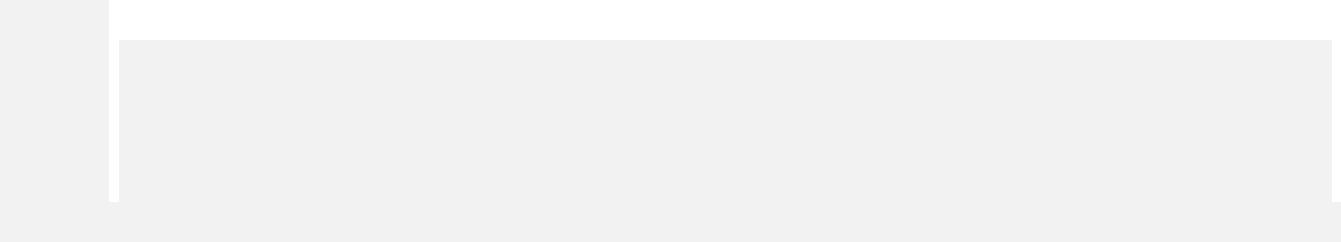 Załącznik nr 3 – potwierdzenie odbycia wizji lokalnejZałącznik nr 4 – wykaz usługZałącznik nr 5 - wykaz osób biorących udział w realizacji zamówieniaZałącznik nr 6 – wzór umowyZałącznik nr 7 – dokumentacja techniczna dla Etapu 1, 2 i 3Załącznik nr 8 – Doświadczenie zawodowe kierownika budowy ZATWIERDZAM:Załącznik nr 2a do SIWZOŚWIADCZENIE DOTYCZĄCE SPEŁNIENIA WARUNKÓW UDZIAŁU W POSTĘPOWANIU – nr sprawy DZP341.49.2018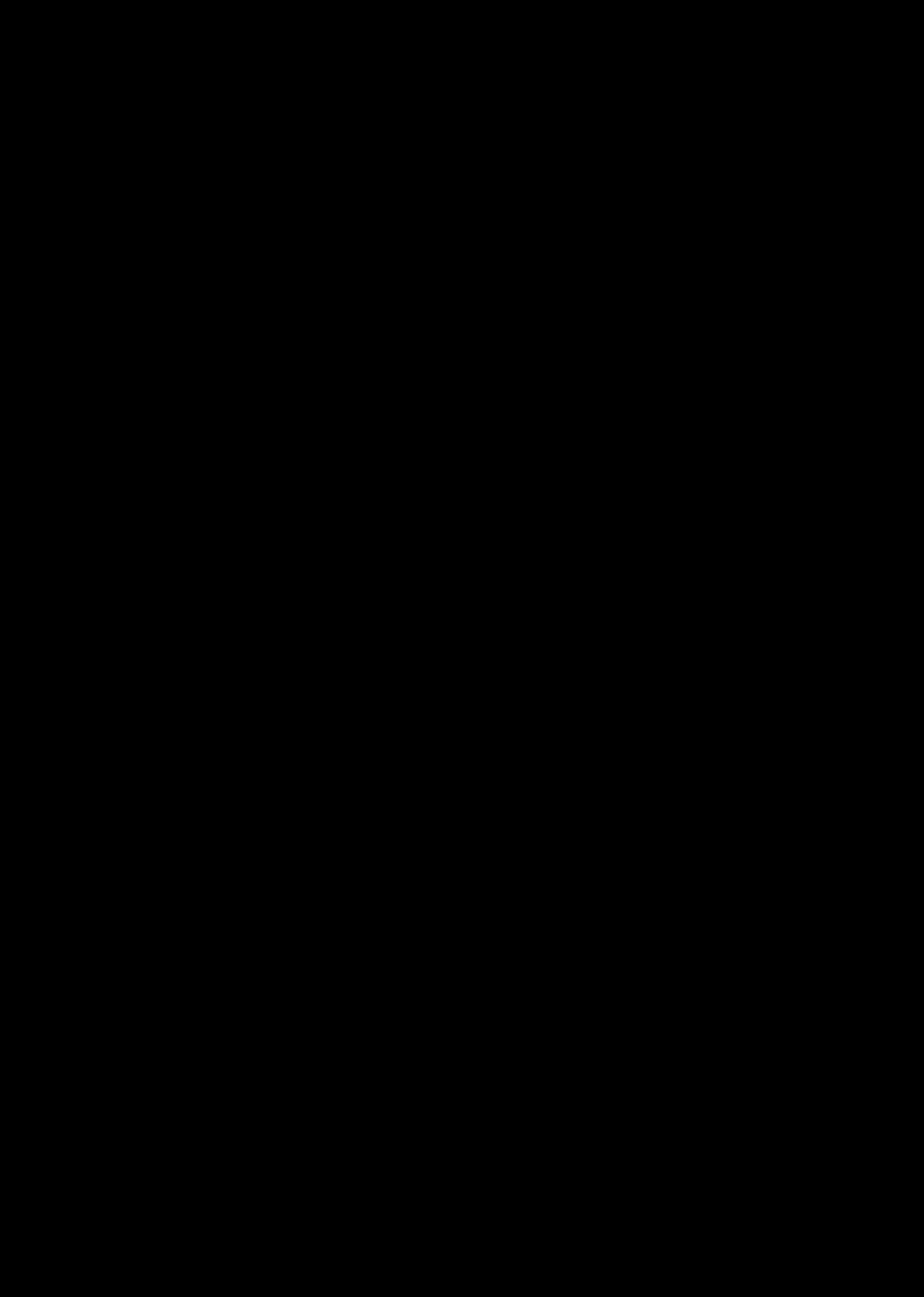 Przystępując do postępowania na wykonanie „Termomodernizacji budynków Szpitala Specjalistycznego Sp. z o.o. w Radomiu” w ramach programu 4.2 Efektywność energetyczna - typ projektu - Termomodernizacja budynków użyteczności publicznej w ramach realizacji projektu pn. „ZWIĘKSZENIE EFEKTYWNOŚCI ENERGETYCZNEJ BUDYNKU GŁÓWNEGO MAZOWIECKIEGO SZPITALA SPECJALISTYCZNEGO SP. Z O.O. W RADOMIU”działając w imieniu Wykonawcy:……………………………………………………………………(podać nazwę i adres Wykonawcy)Oświadczam, że na dzień składania ofert spełniam warunki udziału w postępowaniu......................., dn. .........................Podpisy przedstawicieli Wykonawcyupoważnionych do jego reprezentowania..................................................................Oświadczam, że w celu wykazania spełniania warunków udziału w postępowaniu, określonych przez zamawiającego w siwz polegam na zasobach następującego/ych podmiotu/ów:………………………………………………………………………., w następującym zakresie: …………………………………………………………………………………………………………………………(wskazać podmiot i określić odpowiedni zakres dla wskazanego podmiotu)......................., dn. .........................Podpisy przedstawicieli Wykonawcyupoważnionych do jego reprezentowania..................................................................Oświadczam,	że	wszystkie	informacje	podane	w	powyższych	oświadczeniach	są	aktualnei zgodne z prawdą oraz zostały przedstawione z pełną świadomością konsekwencji wprowadzeniazamawiającego w błąd przy przedstawianiu informacji......................., dn. .........................Podpisy przedstawicieli Wykonawcyupoważnionych do jego reprezentowania........................................................Załącznik nr 2b do SIWZ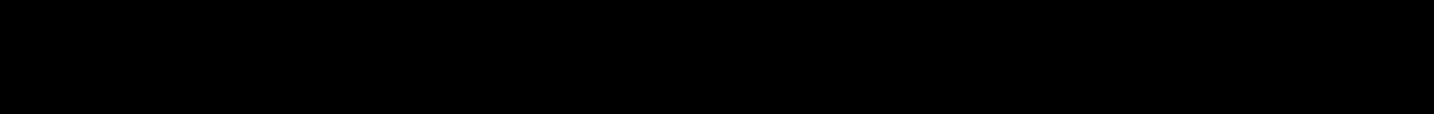 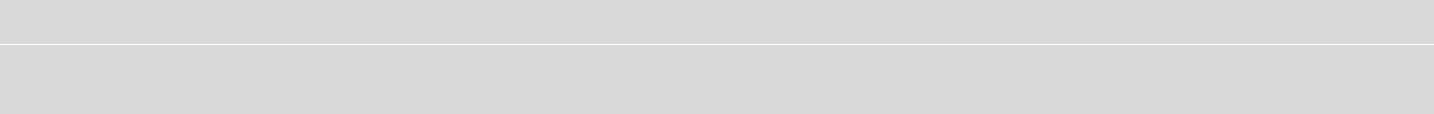 OŚWIADCZENIE DOTYCZĄCE PRZESŁANEK WYKLUCZENIA z POSTĘPOWANIA – nr sprawy DZP.341.49.2018Przystępując do postępowania na wykonanie „Termomodernizacji budynków Szpitala Specjalistycznego Sp. z o.o. w Radomiu” w ramach programu 4.2 Efektywność energetyczna - typ projektu - Termomodernizacja budynków użyteczności publicznej w ramach realizacji projektu pn. „ZWIĘKSZENIE EFEKTYWNOŚCI ENERGETYCZNEJ BUDYNKU GŁÓWNEGO MAZOWIECKIEGO SZPITALA SPECJALISTYCZNEGO SP. Z O.O. W RADOMIU”działając w imieniu Wykonawcy:………………………………………………………………………………………(podać nazwę i adres Wykonawcy)Oświadczenie składane na podstawieart. 25a ust. 1 ustawy z dnia 29 stycznia 2004 r.Prawo zamówień publicznych (dalej jako: ustawa Pzp),DOTYCZĄCE PRZESŁANEK WYKLUCZENIA Z POSTĘPOWANIAOświadczam, że nie podlegam wykluczeniu z postępowania na podstawie art. 24 ust 1 pkt 12-23 ustawy Pzp.Oświadczam, że nie podlegam wykluczeniu z postępowania na podstawie art. 24 ust. 5 ustawy Pzp......................, dn. .........................Podpisy przedstawicieli Wykonawcyupoważnionych do jego reprezentowania.................................................Oświadczam, że zachodzą w stosunku do mnie podstawy wykluczenia z postępowania na podstawie art. ………….ustawy Pzp (podać mającą zastosowanie podstawę wykluczenia spośród wymienionych w art. 24 ust. 1 pkt 13-14, 16-20 lub art. 24ust. 5 ustawy Pzp). Jednocześnie oświadczam, że w związku z ww. okolicznością, na podstawie art. 24 ust. 8 ustawyPzp podjąłem następujące środki naprawcze…………………………………………………………………………………………………………………………………………………………………………………………………………………………………………………………………......................., dn. .........................Podpisy przedstawicieli Wykonawcyupoważnionych do jego reprezentowania................................................... OŚWIADCZENIE DOTYCZĄCE PODMIOTU, NA KTÓREGO ZASOBY POWOŁUJE SIĘ WYKONAWCA:Oświadczam, że następujący/e podmiot/y, na którego/ych zasoby powołuję się w niniejszym postępowaniu, tj.:…………………………………………………………………….……………………… (podać pełną nazwę/firmę, adres, a także w zależności od podmiotu:NIP/PESEL, KRS/CEiDG) nie podlega/ją wykluczeniu z postępowania o udzielenie zamówienia......................., dn. .........................Podpisy przedstawicieli Wykonawcyupoważnionych do jego reprezentowania..............................................................OŚWIADCZENIE DOTYCZĄCE PODANYCH INFORMACJI:Oświadczam, że wszystkie informacje podane w powyższych oświadczeniach są aktualne i zgodne z prawdą oraz zostały przedstawione z pełną świadomością konsekwencji wprowadzenia zamawiającego w błąd przy przedstawianiu informacji......................., dn. .........................Podpisy przedstawicieli Wykonawcyupoważnionych do jego reprezentowania..............................................................Załącznik nr 3 do SIWZ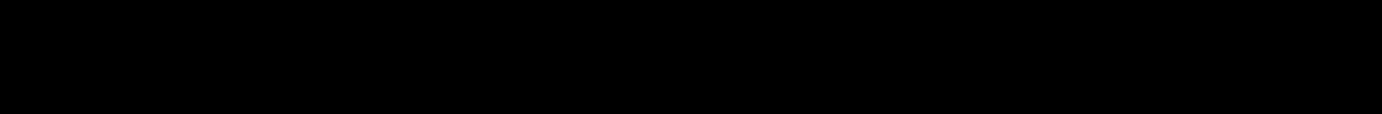 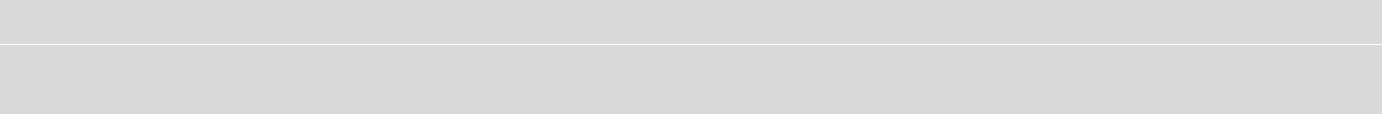 Potwierdzenie odbycia wizji lokalnej – nr sprawy DZP.341.49.2018Zamawiający:Mazowiecki SzpitalSpecjalistyczny Sp. z o.o.ul. Juliana Aleksandrowicza 5;26-617 RadomPOTWIERDZENIE ODBYCIA WIZJI LOKALNEJNiniejszym potwierdzamy, żePan/Pani…………………………………………………………………………………………jako	przedstawiciel	firmy	……………………………………………………………..	z	siedzibą……………………………. odbył wizje lokalną w dniu ……………………………… w celu zapoznania się z warunkami realizacji projektu pn. „Termomodernizacji budynków Szpitala Specjalistycznego Sp. z o.o. w Radomiu” w ramach programu 4.2 Efektywność energetyczna - typ projektu - Termomodernizacja budynków użyteczności publicznej w ramach realizacji projektu pn. „ZWIĘKSZENIE EFEKTYWNOŚCI ENERGETYCZNEJ BUDYNKU GŁÓWNEGO MAZOWIECKIEGO SZPITALA SPECJALISTYCZNEGO SP. Z O.O. W RADOMIU”.………………………………………………………………………………….Miejscowość i DataPodpis i pieczęć ZamawiającegoOŚWIADCZENIE WYKONAWCYDziałając	w	imieniu	i	na	rzecz	(nazwa/firma,	dokładny	adres	Wykonawcy)…………...............................................................................................................................................................................................................................................................................................oświadczamy, żedokonaliśmy wizji lokalnej, zapoznaliśmy się z warunkami realizacji przedmiotu niniejszego postępowania o udzielenie zamówienia i przyjmujemy je bez zastrzeżeń…………..……………Miejscowość i data………………………..Podpis i pieczęć firmowaWykonawcyZałącznik nr 4 do SIWZWzór wykazu wykonanych robót – nr sprawy DZP.341.49.2018......................................................................................................................................................(Nazwa i adres Wykonawcy lub jego pieczęć firmowa, adresowa)Przystępując do postępowania na wykonanie Termomodernizacji budynków Szpitala Specjalistycznego Sp. z o.o. w Radomiu” w ramach programu 4.2 Efektywność energetyczna - typ projektu - Termomodernizacja budynków użyteczności publicznej w ramach realizacji projektu pn. „ZWIĘKSZENIE EFEKTYWNOŚCI ENERGETYCZNEJ BUDYNKU GŁÓWNEGO MAZOWIECKIEGO SZPITALA SPECJALISTYCZNEGO SP. Z O.O. W RADOMIU”.PRZEDKŁADAMY:UWAGA! Wykonawca obowiązany jest załączyć dowody określające czy te usługi zostały wykonane lub są wykonywane należycie, przy czym dowodami, o których mowa, są referencje bądź inne dokumenty wystawione przez podmiot, na rzecz którego usługi były wykonywane, a w przypadku świadczeń okresowych lub ciągłych są wykonywane, a jeżeli z uzasadnionej przyczyny o obiektywnym charakterze wykonawca nie jest w stanie uzyskać tych dokumentów – oświadczenie wykonawcy;*-W przypadku, gdy wartości te wyrażone są w walucie innej niż PLN, Zamawiający dokona ich przeliczenia na PLN wg średniego kursu NBP na dzień ogłoszenia przetargu......................., dn. .........................………………………………………Podpisy przedstawicieli Wykonawcyupoważnionych do jego reprezentowaniaMazowiecki Szpital Specjalistyczny Sp. z o. o. z siedzibą w RadomiuZałącznik nr 5 do SIWZ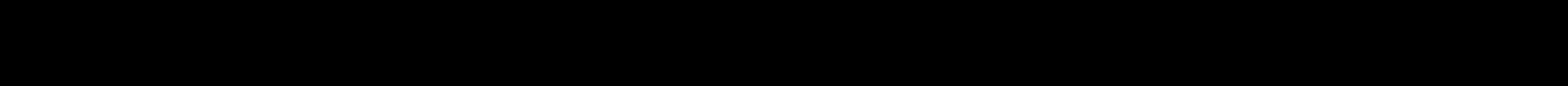 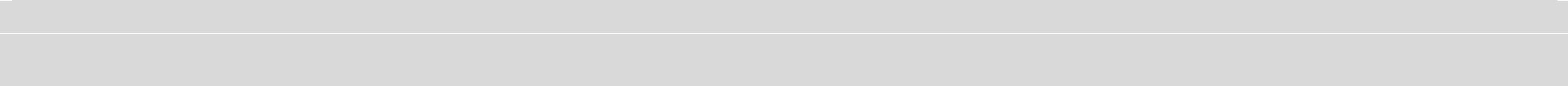 Wzór wykazu osób, którymi dysponuje Wykonawca – nr sprawy DZP.341.49.2018......................................................................................................................................................(Nazwa i adres Wykonawcy lub jego pieczęć firmowa, adresowa)Przystępując do postępowania na wykonanie Termomodernizacji budynków Szpitala Specjalistycznego Sp. z o.o. w Radomiu” w ramach programu 4.2 Efektywność energetyczna - typ projektu - Termomodernizacja budynków użyteczności publicznej w ramach realizacji projektu pn. „ZWIĘKSZENIE EFEKTYWNOŚCI ENERGETYCZNEJ BUDYNKU GŁÓWNEGO MAZOWIECKIEGO SZPITALA SPECJALISTYCZNEGO SP. Z O.O. W RADOMIU”.WYKAZ OSÓB KTÓRYMI DYSPONUJE WYKONAWCA I KTÓRE BĘDĄ UCZESTNICZYĆ W WYKONYWANIUZAMÓWIENIAspełniających wymagania określone w Specyfikacji Istotnych Warunków ZamówieniaW przypadku, gdy Wykonawca polega na osobach zdolnych do wykonania zamówienia innych podmiotów przedkłada pisemne zobowiązanie tych podmiotów do oddania Wykonawcy do dyspozycji niezbędnych zasobów na okres korzystania z nich przy wykonywaniu zamówienia, niezależnie od charakteru prawnego łączących go z nimi stosunków i wypełnia oświadczenia załączone do SIWZ.Oświadczamy, że osoby wymienione w poz. ……. wykazu będą nam oddane do dyspozycji przez inny podmiot w celu realizacji niniejszego zamówienia, na potwierdzenie czegozałączamy pisemne zobowiązanie tych podmiotów*.Oświadczam, że osoby wymienione w wykazie posiadają wymagane uprawnienia do wykonywania samodzielnych funkcji technicznych w budownictwie, dn.	Podpisy przedstawicieli Wykonawcyupoważnionych do jego reprezentowania.......................................................Załącznik nr 6 do SIWZUMOWA Nr UB/[…]/2018zawarta w dniu [...] w Radomiu pomiędzy:Mazowieckim Szpitalem Specjalistycznym Spółka z ograniczoną odpowiedzialnością z siedzibą w Radomiu, ul. Juliana Aleksandrowicza 5, 26-617 Radom, zarejestrowaną w Krajowym Rejestrze Sądowym prowadzonym przez Sąd Rejonowy dla m. st. Warszawy w Warszawie, XIV Wydział Gospodarczy Krajowego Rejestru Sądowego pod numerem KRS 0000490819, o kapitale zakładowym 81 800 000,00 PLN, NIP 7962963679, REGON 670209356,reprezentowaną przez:[…][…]zwaną dalej „ZAMAWIAJĄCYM”,afirmą […] z siedzibą w […], przy ul. […], zarejestrowaną w […] reprezentowaną przez:[…][…]podmiotami działającymi wspólnie:firmą […] z siedzibą w. […], przy ul. […], zarejestrowaną w […]. reprezentowaną przez:[…].[…]firmą […] z siedzibą w […], przy ul. […], zarejestrowaną w […] reprezentowaną przez:[…][…]zwanym dalej „WYKONAWCĄ” */” WYKONAWCAMI” *,Ze strony Wykonawców działających wspólnie Pełnomocnikiem będzie […]Podmioty działające wspólnie ponoszą odpowiedzialność solidarną za wykonanie umowy.niepotrzebne skreślićZe strony Zamawiającego osobą odpowiedzialną za realizację umowy jest ……………………………………………..W wyniku rozstrzygnięcia przetargu nieograniczonego (sprawa nr DZP.341.49.2018), w trybie przepisów Ustawy Prawo zamówień publicznych, zawarta została umowa następującej treści:1Przedmiot umowyZamawiający zleca, a Wykonawca zobowiązuje się do realizacji na warunkach określonych w niniejszej umowie „Termomodernizacji budynków Szpitala Specjalistycznego Sp. z o.o. w Radomiu” w ramach programu 4.2 Efektywność energetyczna - typ projektu - Termomodernizacja budynków użyteczności publicznej w ramach realizacji projektu pn. „ZWIĘKSZENIE EFEKTYWNOŚCI ENERGETYCZNEJ BUDYNKU GŁÓWNEGO MAZOWIECKIEGO SZPITALA SPECJALISTYCZNEGO SP. Z O.O. W RADOMIU”2Termin realizacjiRozpoczęcie wszystkich etapów realizacji przedmiotu zamówienia: dzień po podpisaniu umowy:Etap 1 dzień po podpisaniu umowy.Etap 2 na pisemną prośbę Zamawiającego, lecz nie dłużej niż na 3 miesiące od podpisania umowy;Etap 3 na pisemną prośbę Zamawiającego, lecz nie dłużej niż na 3 miesiące od podpisania umowy;Zakończenie realizacji przedmiotu zamówienia nie dłużej niż do 01.12.2020 r. w tym: Etap 1 do dnia 31.10.2020r.Etap 2 do dnia 01.12.2020r.Etap 3 do dnia 31.10.2020r.§ 3Zakres umowyPrzedmiot umowy obejmuje w szczególności:Przedmiotem zamówienia jest wykonanie projektów wykonawczych oraz robót budowlanych w ramach zadania pn: „Termomodernizacja budynków Szpitala Specjalistycznego Sp. z o.o. w Radomiu” w ramach programu 4.2 Efektywność energetyczna - typ projektu - Termomodernizacja budynków użyteczności publicznej w ramach realizacji projektu pn. „ZWIĘKSZENIE EFEKTYWNOŚCI ENERGETYCZNEJ BUDYNKU GŁÓWNEGO MAZOWIECKIEGO SZPITALA SPECJALISTYCZNEGO SP. Z O.O. W RADOMIU”Etap 1 –w tym:Opracowanie niezbędnych projektów wykonawczych dla poniższego zakresu realizowanych prac;Dostawa i montaż stolarki okiennej;Etap 2 –w tym:Opracowanie niezbędnych projektów wykonawczych dla wszystkich poniższych zakresów realizowanych prac;Remont filarków między okiennych wraz z dociepleniem;Dostawa i montaż stolarki drzwiowej zewnętrznej;Docieplenie stropodachu wentylowanego;Docieplenie ścian w strefie cokołowej;Wymiana instalacji centralnego ogrzewania;Wymiana instalacji ciepłej wody użytkowej;Modernizacja istniejącej instalacji chłodniczej poprzez budowę agregatu absorpcyjnego;Wymiana oświetlenia podstawowego na energooszczędne w technologii LED w ciągach komunikacyjnych;Wymiana oświetlenia awaryjnego i ewakuacyjnego w technologii LED w ciągach komunikacyjnych;Budowa nadachowej instalacji PV;Etap 3 –j w tym:Opracowanie niezbędnych projektów wykonawczych dla wszystkich poniższych zakresów realizowanych prac;Wymiana oświetlenia podstawowego (poza ciągami komunikacyjnymi) w Bloku B i C;Szczegółowy zakres robót budowlanych dla Etapu 1, 2 i 3 został określonych w dokumentacji przetargowej będącej załącznikiem nr XX do niniejszego postępowania. Wykonanie systemu zarządzania energią Wykonawca wykona przedmiot umowy zgodnie z zasadami wiedzy technicznej oraz obowiązującymi przepisami.Wykonawca sporządzając dokumentacje projektową zobowiązany jest do jej wykonania zgodnie z:Ustawą Prawo Budowlane (Dz. U. z 2016 r. poz. 290),Rozporządzeniem Ministra Infrastruktury z dnia 12 kwietnia 2002 r w sprawie warunków technicznych, jakim powinny odpowiadać budynki i ich usytuowanie (Dz.U. z 2015 r. poz.1422 z późn. zm.),Rozporządzeniem Ministra Infrastruktury z dnia 2 września 2004 r. w sprawie szczegółowego zakresu i formy dokumentacji projektowej, specyfikacji technicznych wykonania i odbioru robót budowlanych oraz programu funkcjonalno-użytkowego, (Dz.U. z 2013 r. poz.1129 z późn zm.).Rozporządzeniem Ministra Infrastruktury z dnia 18 maja 2004 r. w sprawie określenia metod i podstaw sporządzania kosztorysu inwestorskiego, obliczania planowanych kosztów prac projektowych oraz planowanych kosztów robót budowlanych określonych w programie funkcjonalno-użytkowym, wraz z zestawieniem kosztów inwestycji zawierającym wszystkie niezbędne do poniesienia koszty (w tym koszty prac projektowych, nadzorów, robót budowlanych, usunięcia kolizji, itd. (Dz. U. z 2004 r. nr 130, poz.1389 z poźn.zm.),Rozporządzeniem Ministra Infrastruktury z dnia 23 czerwca 2003 r. w sprawie informacji dotyczącej bezpieczeństwa i ochrony zdrowia oraz planu bezpieczeństwa i ochrony zdrowia;( Dz. U. z 2003 r. nr 120, poz.1126 z poźn.zm.),Rozporządzeniem Ministra Zdrowia z dnia 26 czerwca 2012 r. w sprawie szczegółowych wymagań, jakim powinny odpowiadać pomieszczenia i urządzenia podmiotu wykonującego działalność leczniczą (Dz. U. z 2012 r. poz.739 z późn. zm.),Harmonogram rzeczowo- finansowy zamówienia musi określać terminy niezbędnych zadań do realizacji przedmiotu umowy i wskazywać czynności kluczowe, z tym zastrzeżeniem, iż musi on uwzględniać terminy wskazane w § 2 umowy.Harmonogram rzeczowo- finansowy wymaga zatwierdzenia przez Zamawiającego. Zamawiający ma prawo zgłosić zastrzeżenia co do przedstawionego projektu harmonogramu.4Wynagrodzenie/warunki płatnościStrony ustalają wynagrodzenie ryczałtowe Wykonawcy w wysokości ………………… zł (słownie: ……………. zł) brutto w tym należny podatek VAT ….% w wysokości ….. zł za wykonanie przedmiotu umowy płatne sukcesywnie zgodnie z załączonym do umowy harmonogramem rzeczowo -finansowym w tym:Etap 1 wynagrodzenie ryczałtowe Wykonawcy w wysokości ………………… zł (słownie: ……………. zł) brutto w tym należny podatek VAT ….% w wysokości ….. złEtap 2 wynagrodzenie ryczałtowe Wykonawcy w wysokości ………………… zł (słownie: ……………. zł) brutto w tym należny podatek VAT ….% w wysokości ….. złEtap 3 wynagrodzenie ryczałtowe Wykonawcy w wysokości ………………… zł (słownie: ……………. zł) brutto w tym należny podatek VAT ….% w wysokości ….. złWynagrodzenie określone w ust. 1 stanowi pełne wynagrodzenie Wykonawcy za całkowite i kompletne wykonanie prac objętych niniejszą umową. Zgodnie ze wszystkimi postanowieniami umowy ma ono charakter ostatecznego wynagrodzenia, bez względu na rzeczywisty nakład pracy i inne nakłady, które okażą się niezbędne do wykonania przedmiotu niniejszej umowy. Wynagrodzenie obejmuje łączną cenę usług i innych świadczeń, niezbędnych dla realizacji przedmiotu umowy wraz z wszystkimi kosztami towarzyszącymi, w tym za przeniesienie autorskich praw majątkowych.Wynagrodzenie, o którym mowa w ust. 1 niniejszego §, zgodnie z art. 3 ust. 2 ustawy z dnia 9 maja 2014 r. o informowaniu o cenach towarów i usług (Dz. U. z 2014 r. poz. 915 ze zm.), uwzględnia podatek od towarów i usług oraz podatek akcyzowy, jeżeli na podstawie odrębnych przepisów sprzedaż towaru (usługi) podlega w/w podatkom.Rozliczenie pomiędzy Stronami za wykonane roboty nastąpi na podstawie faktur częściowych wystawionych przez Wykonawcę nie częściej niż jeden raz w miesiącu oraz na podstawie zatwierdzonego bezusterkowego protokołu odbioru robót i pisemnego potwierdzenia od Podwykonawców, iż dokonano zapłaty wszystkich istniejących wobec nich należności za okres, którego dotyczy faktura.Zapłata należności dokonywana będzie przelewem na konto bankowe Wykonawcy wskazane w fakturze VAT w terminie do 30 dni kalendarzowych od daty doręczenia prawidłowo wystawionej faktury VAT do siedziby Zamawiającego pod warunkiem przedłożenia dokumentów potwierdzających zapłatę wynagrodzenia podwykonawcy.Za dzień zapłaty przyjmuje się datę obciążenia rachunku bankowego Zamawiającego. Wykonawcy przysługują odsetki ustawowe za opóźnienia w spełnieniu świadczenia pieniężnego przez Zamawiającego.§5Obowiązki stornDo obowiązków Zamawiającego należy:Protokolarne przekazanie Wykonawcy terenu budowy i dokumentacji projektowej;Zapewnienie na swój koszt nadzoru autorskiego i inwestorskiego w przypadku takiej konieczności;Odebranie przedmiotu Umowy po sprawdzeniu jego należytego wykonania;Terminowa zapłata wynagrodzenia za wykonane i odebrane prace.Do obowiązków Wykonawcy należy:Wykonanie przedmiotu umowy zgodnie z postanowieniami dokumentów przetargowych, dokumentacją projektową, zgłoszeniem robót, obowiązującymi przepisami, normami i specyfikacjami technicznymi wykonania i odbioru robót, ze wskazówkami Zamawiającego oraz zasadami wiedzy technicznej.Przejęcie terenu budowy od Zamawiającego.Oznakowanie i wygrodzenie terenu i zaplecza budowy, zorganizowanie i wyposażenie w urządzenia niezbędne do realizacji przedmiotu umowy, utrzymanie i zabezpieczenie w czasie trwania budowy.Zapewnienie dozoru mienia na terenie budowy na własny koszt.Wykonanie przedmiotu umowy z materiałów odpowiadających wymaganiom określonym w art. 10 ustawy z dnia 7 lipca 1994 r. Prawo budowlane (tekst jednolity Dz. U. z 2017r. poz. 1332 z późniejszymi zmianami), okazanie na każde żądanie Zamawiającego lub Inspektora Nadzoru Inwestorskiego, certyfikatów zgodności z polską normą lub aprobatą techniczną każdego używanego na budowie wyrobu.Zapewnienie na własny koszt transportu odpadów do miejsc ich wykorzystania lub utylizacji, łącznie z kosztami utylizacji.Przestrzeganie przepisów prawnych wynikających z następujących ustaw (jako wytwarzający odpady):Ustawy z dnia 27.04.2001r. Prawo ochrony środowiska (tekst jednolity z 2017 r. poz. 519 ze zmianami),Ustawy z dnia 14.12.2012r. o odpadach (tekst jednolity z 2016 r. poz. 1987 ze  zmianami),Powołane przepisy prawne Wykonawca zobowiązuje się stosować z uwzględnieniem  ewentualnych zmian stanu prawnego w tym zakresie.Ponoszenie pełnej odpowiedzialności za stan i przestrzeganie przepisów bhp, ochronę p.poż., jak i za wszelkie szkody powstałe w trakcie trwania robót na terenie przyjętym od Zamawiającego lub mających związek z prowadzonymi robotami;Terminowe wykonanie i przekazanie do eksploatacji przedmiotu umowy oraz oświadczenia, że roboty ukończone przez niego są całkowicie zgodne z umową i odpowiadają potrzebom, dla których są przewidziane.Wykonawca we własnym zakresie i na własny koszt dokona wszelkich czynności związanych z przygotowaniem placu budowy wynikających z przyjętej technologii wykonania robót oraz dostępu do miejsca robót.Włączenia i wyłączenia urządzeń, sieci itp. niezbędne do realizacji budowy Wykonawca uzyska we własnym zakresie i również poniesie koszty z tym związane.Materiał z rozbiórki stanowi własność Wykonawcy.Ponoszenie pełnej odpowiedzialności za stosowanie bezpieczeństwa wszelkich działań prowadzonych na terenie budowy i poza nim, a związanych z wytworzeniem przedmiotu umowy.Ponoszenie pełnej odpowiedzialności za szkody oraz następstwa nieszczęśliwych wypadków pracowników i osób trzecich, powstałe w związku z prowadzonymi robotami, w tym także ruchem pojazdów.Dostarczanie niezbędnych dokumentów potwierdzających parametry techniczne oraz wymagane normy stosowanych materiałów i urządzeń w tym np. wyników oraz protokołów badań, sprawozdań i prób dotyczących realizowanego przedmiotu niniejszej Umowy.Zabezpieczenie instalacji, urządzeń i obiektów na terenie robót i w bezpośrednim otoczeniu, przed zniszczeniem lub uszkodzeniem w trakcie wykonywania robót.Dbanie o porządek na terenie robót oraz utrzymywanie terenu robót w należytym stanie i porządku.Uporządkowanie terenu budowy po zakończeniu robót, zaplecza budowy, jak również terenów sąsiadujących zajętych lub użytkowanych przez Wykonawcę w tym dokonania na własny koszt renowacji zniszczonych lub uszkodzonych w wyniku prowadzonych prac urządzeń, obiektów.Kompletowanie w trakcie realizacji robót wszelkiej dokumentacji zgodnie                        z przepisami Prawa budowlanego oraz przygotowanie do odbioru końcowego kompletu dokumentów niezbędnych przy odbiorze.Usunięcie wszelkich wad i usterek stwierdzonych przez nadzór inwestorski i Zamawiającego w trakcie trwania robót w terminie nie dłuższym niż termin technicznie uzasadniony i konieczny do ich usunięcia.Ponoszenie wyłącznej odpowiedzialności za wszelkie szkody będące następstwem niewykonania lub nienależytego wykonania przedmiotu umowy, które to szkody Wykonawca zobowiązuje się pokryć w pełnej wysokości.Informowanie Inspektora Nadzoru Inwestorskiego i Zamawiającego o problemach technicznych lub okolicznościach, które mogą wpłynąć na jakość robót lub termin zakończenia robót. Wykonawca zobowiązany jest niezwłocznie zawiadomić pisemnie Zamawiającego o ewentualnych wadach lub brakach w dokumentacji zauważonych po jej otrzymaniu oraz stwierdzonych w czasie wykonywania robót, a których nie można  było ujawnić na etapie prowadzonego postępowania o zamówienie publiczne.Wykonawca jest zobowiązany zawiadomić Inspektora Nadzoru Inwestorskiego              co najmniej na 3 dni przed terminem zakończenia robót ulegających zakryciu  lub zanikających.Zgłoszenie wykonanych robót do odbioru końcowego wraz z dokumentami pozwalającymi na ocenę prawidłowego wykonania robót wg aktualnych przepisów prawa budowlanego (atesty, wyniki badań użytych materiałów, aktualne świadectwa dopuszczenia do stosowania, udokumentowanie pochodzenia materiałów użytych do realizacji robót, itp.) oraz na użytkowanie obiektu.Aktualizacja wszelkich uzgodnień wygasających w trakcie trwania umowy.Prace w zakresie zieleni prowadzić zgodnie z opisem przedmiotu zamówienia znajdującym się w SIWZNależy zapewnić codzienne dojście – dojazd do budynków Szpitala. Prace winny przebiegać w taki sposób, aby Szpital mógł zachować funkcjonalność. Roboty budowlane należy wykonać z zachowaniem szczególnej staranności, zgodnie 
ze sztuką budowlaną, technologią, Polskimi Normami Budowlanymi oraz z zaleceniami nadzoru autorskiego, inwestorskiego i Zamawiającego.Wszystkie materiały i urządzenia użyte do wykonania zamówienia muszą posiadać aktualne gwarancje, świadectwa, aprobaty lub certyfikaty dopuszczające do stosowania w budownictwie i obiektach szkolnych6PodwykonawcyWykonawca lub podwykonawca przedkłada zamawiającemu poświadczoną za zgodność z oryginałem kopię zawartej umowy o podwykonawstwo w terminie 7 dni od jej zawarcia, z wyłączeniem umów o wartości mniejszej niż 0,5% wartości umowy w sprawie zamówienia publicznego. Wyłączenie, o którym mowa w zdaniu pierwszym nie dotyczy umów o podwykonawstwo o wartości większej niż 50.000 zł. Termin zapłaty wynagrodzenia podwykonawcy w umowie o podwykonawstwo nie może być dłuższy niż 30 dni od dnia doręczenia wykonawcy faktury lub rachunku.Wykonawca ponosi pełną odpowiedzialność za realizację części przedmiotu umowy, którą wykonuje przy pomocy podwykonawcy.Wykonawca, na żądanie Zamawiającego, zobowiązany jest do zmiany podwykonawcy, jeżeli ten wykonuje usługę w sposób wadliwy, niestaranny, niezgodny z umową lub właściwymi przepisami.W razie zaistnienia w czasie realizacji umowy uzasadnionej okolicznościami faktycznymi lub prawnymi potrzeby zmiany lub rezygnacji z podwykonawcy, na którego zasoby Wykonawca powoływał się na zasadach określonych w art. 22 ust. 1 ustawy z dnia 29 stycznia 2004 prawo zamówień publicznych w celu wykazania spełnienia warunków udziału w postępowaniu, Wykonawca zobowiązany jest wykazać Zamawiającemu, iż proponowany inny podwykonawca lub Wykonawca samodzielnie spełnia je w stopniu nie mniejszym niż podwykonawca, na którego zasoby Wykonawca powoływał się w trakcie postępowania o udzielenie zamówienia.§ 7Nadzór nad realizacją przedmiotu umowyZamawiający ustanawia Koordynatora Inspektorów Nadzoru jako reprezentanta Zamawiającego na budowie w osobie …................................. posiadającego uprawnienia budowlane w zakresie ….................................. Inspektor Nadzoru uprawniony jest do wydawania Wykonawcy poleceń związanych z jakością, ilością robót i poleceń, które są niezbędne do prawidłowego wykonania przedmiotu zamówienia zgodnie z Umową, specyfikacjami technicznymi, projektem budowlanym i przepisami prawa budowlanego. Do zadań Inspektora Nadzoru należy w szczególności: reprezentowanie Zamawiającego na budowie przez sprawowanie kontroli zgodności jej realizacji z dokumentacją projektową, przepisami oraz zasadami wiedzy technicznej, sprawdzanie jakości wykonywanych robót i wbudowanych wyrobów budowlanych, a w szczególności zapobieganie zastosowaniu wyrobów budowlanych wadliwych i niedopuszczonych do stosowania w budownictwie,sprawdzanie i odbiór robót budowlanych ulegających zakryciu lub zanikających, uczestniczenie w próbach i odbiorach technicznych instalacji, urządzeń technicznych, przewodów, przygotowanie i udział w czynnościach odbioru poszczególnych elementów robót i gotowych obiektów budowlanych oraz przekazywanie ich do użytkowania, potwierdzanie faktycznie wykonanych robót oraz usunięcia wad, a także, kontrolowanie rozliczeń budowy,Osobą odpowiedzialną ze strony Wykonawcy za nadzór nad realizacją niniejszej umowy jest: ………………………………………………………………………§ 8OdbioryStrony zgodnie postanawiają, że będą stosowane następujące rodzaje odbiorów robót:Odbiory robót zanikających i ulegających zakryciuOdbiory częścioweOdbiór końcowy po wykonaniu robótOdbiory robót zanikających, ulegających zakryciu i częściowe dokonywane będą przez Inspektora nadzoru inwestorskiego. Wykonawca winien zgłaszać gotowość do odbioru, o których mowa wyżej, wpisem do Dziennika budowy.Wykonawca zgłosi Zamawiającemu gotowość do odbioru końcowego, pisemnie bezpośrednio w siedzibie Zamawiającego.Podstawą zgłoszenia przez Wykonawcę gotowości do odbioru końcowego, będzie faktyczne wykonanie robót, potwierdzone w Dzienniku budowy wpisem dokonanym przez kierownika budowy potwierdzonym przez Inspektora nadzoru inwestorskiego.Wraz ze zgłoszeniem do odbioru końcowego Wykonawca przekaże Zamawiającemu następujące dokumenty:Dziennik budowy,Dokumentację powykonawczą, opisaną i skompletowaną w dwóch egzemplarzach,Wymagane dokumenty, protokoły i zaświadczenia z przeprowadzonych prób i sprawdzeń, instrukcje użytkowania i inne dokumenty wymagane stosownymi przepisami,Oświadczenie Kierownika budowy (robót) o zgodności wykonania robót z dokumentacją projektową, obowiązującymi przepisami i normami,Dokumenty (atesty, certyfikaty) potwierdzające, że wbudowane materiały budowlane są zgodne z art. 10 ustawy Prawo budowlane (opisane i ostemplowane przez Kierownika robót budowy).Zamawiający wyznaczy i rozpocznie czynności odbioru końcowego w terminie 7 dni roboczych od daty zawiadomienia go o osiągnięciu gotowości do odbioru końcowego.Za datę wykonania przez Wykonawcę zobowiązania wynikającego z niniejszej Umowy, uznaje się datę odbioru, stwierdzoną w protokole odbioru końcowego.W przypadku stwierdzenia w trakcie odbioru wad lub usterek, Zamawiający może odmówić odbioru do czasu ich usunięcia a Wykonawca usunie je na własny koszt w terminie wyznaczonym przez Zamawiającego. Strony ponowią czynności odbioru końcowego po ponownym zgłoszeniu przez Wykonawcę gotowości do odbioru końcowegoW razie nie usunięcia w ustalonym terminie przez Wykonawcę wad i usterek stwierdzonych przy odbiorze końcowym, w okresie gwarancji oraz przy przeglądzie gwarancyjnym, Zamawiający jest upoważniony do ich usunięcia na koszt Wykonawcy.§9Gwarancja wykonawcy i uprawnienia z tytułu rękojmiWykonawca udziela Zamawiającemu gwarancji jakości wykonania przedmiotu umowy na okres 36 m-cy.W okresie gwarancji Wykonawca zobowiązuje się do bezpłatnego usunięcia wad i usterek w terminie 21 dni licząc od daty pisemnego (listem lub faksem) powiadomienia przez Zamawiającego. Okres gwarancji zostanie przedłużony o czas naprawy. Wady, które wystąpiły w okresie gwarancyjnym nie zawinione przez Zamawiającego, Wykonawca usunie w ciągu 21 dni roboczych od daty otrzymania zgłoszenia.Zamawiający ma prawo dochodzić uprawnień z tytułu rękojmi za wady, niezależnie od uprawnień wynikających z gwarancji.Wykonawca odpowiada za wady w wykonaniu przedmiotu umowy również po okresie rękojmi, jeżeli Zamawiający zawiadomi Wykonawcę o wadzie przed upływem okresu rękojmi.Jeżeli Wykonawca nie usunie wad w terminie 30 dni liczonych od daty wyznaczonej przez Zamawiającego na ich usunięcie, to Zamawiający może zlecić usunięcie wad stronie trzeciej na koszt Wykonawcy. W tym przypadku koszty usuwania wad będą pokrywane w pierwszej kolejności z zatrzymanej kwoty będącej zabezpieczeniem należytego wykonania umowy.Dodatkowo Wykonawca udziela ……m-cy okresu gwarancji na zabudowane okna. § 10Ubezpieczenie, odpowiedzialność za szkody i dokumenty formalno-prawneWykonawca oświadcza, że posiada polisę odpowiedzialności cywilnej z tytułu prowadzonej działalności, w tym odpowiedzialności zawodowej wykupioną w renomowanym Towarzystwie Ubezpieczeniowym („Ubezpieczenie”) oraz zobowiązuje się do tego, że utrzyma w mocy Ubezpieczenie do momentu upływu okresów gwarancji i rękojmi przewidzianych Umową. Towarzystwo Ubezpieczeniowe oraz warunki polisy podlegają akceptacji Wykonawcy.Wykonawca zobowiązuje się do przedstawienia nowej polisy odpowiedzialności cywilnej z tytułu prowadzonej działalności, w tym odpowiedzialności zawodowej osób skierowanych do realizacji zamówienia, wraz z potwierdzeniem opłacenia składki w najpóźniej dniu wygaśnięcia poprzedniej.Wykonawca zobowiązuje się do nieczynienia czegokolwiek, co będzie mieć niekorzystny wpływ na Ubezpieczenie, w szczególności unieważniania, zmieniania i dopuszczania do wygaśnięcia polis ubezpieczeniowych bez uprzedniej pisemnej zgody Wykonawcy.11Kary umowneWykonawca zapłaci Zamawiającemu kary umowne z tytułu:zwłoki w realizacji całości przedmiotu umowy – w wysokości 0,2% wynagrodzenia brutto, określonego w §4 ust. 1 za każdy dzień zwłoki (termin zakończenia robót określono w §2 ust. 2 niniejszej umowy),zwłoki w usunięciu wad lub usterek stwierdzonych w trakcie odbioru – w wysokości 1000,00 zł brutto, za każdy dzień zwłoki, liczony od dnia następnego po upływie terminu wyznaczonego na ich usunięcie,zwłoki w usunięciu wad stwierdzonych w okresie gwarancji i rękojmi – w wysokości 1000,00 zł brutto za każdy dzień zwłoki, liczony od dnia następnego po upływie terminu wyznaczonego na usunięcie wad,odstąpienia od umowy z przyczyn zależnych od Wykonawcy – w wysokości 10% wynagrodzenia brutto, określonego w §4 ust. 1,Zamawiający zapłaci Wykonawcy karę umowną za odstąpienie od umowy z przyczyn zależnych od Zamawiającego w wysokości 10% wynagrodzenia brutto, określonego w §4 ust. 1. Zamawiający zastrzega sobie prawo potrącenia kar umownych oraz kosztów, o których mowa w umowie, z wynagrodzenia należnego Wykonawcy. O potrąceniu Zamawiający zawiadomi Wykonawcę w formie pisemnej wraz z podaniem uzasadnienia.Jeżeli kara umowna nie pokryje poniesionej szkody, Zamawiający może dochodzić odszkodowania uzupełniającego na zasadach ogólnych.Postanowienia umowy dotyczące kar umownych pozostają wiążące dla stron w przypadku odstąpienia od umowy przez którąkolwiek ze stron.Naliczenie przez Zamawiającego bądź zapłata przez Wykonawcę kary umownej nie zwalnia Wykonawcy ze zobowiązań wynikających z niniejszej umowy12Odstąpienie od umowyStrony postanawiają, że oprócz przypadków wymienionych w ustawie Kodeks Cywilny przysługuje im prawo odstąpienia od umowy w następujących przypadkach:1.1. Zamawiający może odstąpić od umowy, jeżeli:w stosunku do Wykonawcy otwarto likwidację lub złożono wniosek o ogłoszenie upadłości,Wykonawca jest w zwłoce rozpoczęciu realizacji któregokolwiek z etapów 7 dni od upływu wyznaczonych terminów i pomimo wyznaczenia dodatkowego terminu nie realizuje usługi zgodnie z umową,Wykonawca trzykrotnie został ukarany za naruszenie tożsamych obowiązków określonych w umowie,Wykonawca realizuje usługę niezgodnie z wymogami określonymi w umowie, a w szczególności niezgodnie z obowiązującymi przepisami prawa.1.2. Wykonawca może odstąpić od umowy, jeżeli Zamawiający bez uzasadnionych przyczyn zalega płatnością należności za 2 miesiące ponad termin płatności i pomimo dodatkowego, wezwania listem poleconym odmawia uiszczenia należności.Odstąpienie od umowy może nastąpić w terminie 30 dni kalendarzowych od dnia powzięcia przez stronę wiadomości o okolicznościach, o których mowa ust. 1 i wymaga formy pisemnej wraz z podaniem uzasadnienia.Przed wykonaniem prawa odstąpienia od umowy, strona zamierzająca odstąpić od umowy wyznaczy pisemnie drugiej stronie stosowny termin na usunięcie naruszeń lub usunięcie ich przyczyn, który nie może być, jednakże dłuższy niż 5 dni kalendarzowych od dnia otrzymania zawiadomienia.§ 13Zabezpieczenie należytego wykonania umowyUstala się zabezpieczenie należytego wykonania umowy w wysokości 5 % wynagrodzenia brutto Wykonawcy, o którym mowa w § 4 ust 1, tj. kwoty …………… zł (słownie: …………………………. zł 00/100), która zostanie wniesiona przez Wykonawcę najpóźniej w dniu zawarcia niniejszej umowy w formie: …………………………………………………………  w tym:kwoty …………… zł (słownie: …………………………. zł 00/100) za etap 1kwoty …………… zł (słownie: …………………………. zł 00/100) za etap 2kwoty …………… zł (słownie: …………………………. zł 00/100) za etap 3Strony ustalają, że 70% wniesionego zabezpieczenia należytego wykonania umowy stanowi gwarancję zgodnego z umową i należytego wykonania przedmiotu umowy (ta część zabezpieczenia zostanie zwolniona w terminie 30 dni od daty podpisania protokołu zdawczo-odbiorczego za realizację II etapu umowy, po ewentualnym pomniejszeniu o kwotę kar przewidzianych umową), natomiast pozostała część zabezpieczenia, tj. 30%, służy zabezpieczeniu roszczeń Zamawiającego z tytułu rękojmi za wady (ta część zabezpieczenia zostanie zwolniona lub zwrócona w terminie do 15 dnia po upływie okresu rękojmi za wady, po ewentualnym pomniejszeniu o kwotę kar przewidzianych umową).Zamawiający może wstrzymać się ze zwrotem części zabezpieczenia należytego wykonania umowy, o której mowa w ust. 2, w przypadku, kiedy Wykonawca nie usunął w terminie stwierdzonych w trakcie odbioru wad lub jest w trakcie usuwania tych wad.Jeśli termin zakończenia prac, stanowiących przedmiot niniejszej umowy, nie został przez Wykonawcę zachowany, jest on zobowiązany do przedłużenia terminu ważności zabezpieczenia o taki sam okres, o jaki przedłużeniu uległ termin zakończenia prac.W przypadku nieprzedłużenia lub niewniesienia nowego zabezpieczenia najpóźniej na 30 dni przed upływem terminu ważności dotychczasowego zabezpieczenia wniesionego w innej formie niż w pieniądzu, Zamawiający zmienia formę na zabezpieczenie w pieniądzu, poprzez wypłatę kwoty z dotychczasowego zabezpieczenia.§ 14Istotna zmiana okoliczności, siła wyższaW razie zaistnienia istotnej zmiany okoliczności powodującej, że wykonanie umowy nie leży w interesie publicznym, czego nie można było przewidzieć w chwili zawarcia umowy, lub dalsze wykonywanie umowy może zagrozić istotnemu bezpieczeństwu państwa lub bezpieczeństwu publicznemu, Zamawiający może odstąpić od umowy w terminie 30 dni kalendarzowych od powzięcia wiadomości o tych okolicznościach. W takim przypadku Wykonawca może żądać wyłącznie wynagrodzenia należnego z tytułu wykonania części umowy.Strony niniejszej umowy będą zwolnione z odpowiedzialności za niewypełnienie swoich zobowiązań zawartych w umowie, jeżeli okoliczności siły wyższej będą stanowiły przeszkodę w ich wypełnieniu.Strona może powołać się na okoliczności siły wyższej tylko wtedy, gdy poinformuje ona o tym pisemnie drugą stronę w ciągu 7 dni roboczych od powstania tych okoliczności, o ile poinformowanie drugiej strony jest w tym terminie możliwe.Okoliczności zaistnienia siły wyższej muszą zostać udowodnione przez stronę, która się na nie powołuje.§ 15Rozwiązanie umowyZamawiający może rozwiązać umowę, jeżeli zachodzi co najmniej jedna z następujących okoliczności:zmiana umowy została dokonana z naruszeniem art. 144 ust. 1–1b, 1d i 1e u.p.z.p.wykonawca w chwili zawarcia umowy podlegał wykluczeniu z postępowania na podstawie art. 24 ust. 1 u.p.z.p.Trybunał Sprawiedliwości Unii Europejskiej stwierdził, w ramach procedury przewidzianej w art. 258 Traktatu o Funkcjonowaniu Unii Europejskiej, że państwo polskie uchybiło zobowiązaniom, które ciążą na nim na mocy Traktatów, dyrektywy 2014/24/UE i dyrektywy 2014/25/UE, z uwagi na to, że zamawiający udzielił zamówienia z naruszeniem przepisów prawa Unii Europejskiej,Z tytuły rozwiązania umowy w powyższym trybie żadnej ze stron nie przysługują roszczenia z tytułu kar umownych lub odszkodowania natomiast wykonawca może żądać wyłącznie wynagrodzenia należnego z tytułu wykonania części umowy. Oświadczenie o rozwiązaniu umowy powinno zostać doręczone w formie pisemnej (listem poleconym) pod rygorem nieważności.§16Zmiany do umowyStrony dopuszczają możliwość zmian umowy w następującym zakresie:zmiany osób odpowiedzialnych za realizację umowy wskazanych w § 7,zmiany danych teleadresowych,zmiany podwykonawców na zasadach określonych w umowie, zmiany przywoływanych w przedmiotowej umowie ustaw oraz rozporządzeń (zmiany przepisów bądź wymogów szczególnych dotyczących przedmiotu zamówienia)zmiany postanowień niniejszej umowy w przypadkach przewidzianych w art. 144 PZPzmiany terminów określonego w §1 niniejszej umowy dla całości robót budowlanych lub ich części, spowodowanej okolicznościami leżącymi po stronie Zamawiającego lub okolicznościami niezależnymi od Zamawiającego lub Wykonawcy, w szczególności:konieczność udzielenia zamówień dodatkowych, których wykonanie wpłynie na zmianę terminu wykonania zamówienia podstawowegodoznania przez Wykonawcę przeszkody ze strony Zamawiającego nie krótszej niż 5 dni,wykrycia instalacji, urządzeń lub budowli podziemnych nie ujętych w dokumentacji projektowej, a wymagających przebudowy w związku z wykonywaniem przedmiotu niniejszej umowy, jak również wykrycia szczątków ludzkich lub przedmiotów o znaczeniu archeologicznym i historycznym, których zabezpieczenie bądź konserwacja uniemożliwi zrealizowanie przedmiotu umowy w terminie,wystąpienia siły wyższej (rozumianej jako zdarzenie lub połączenie zdarzeń obiektywnie niezależnych od stron, które zasadniczo i istotnie utrudniają wykonywanie części lub całości zobowiązań umownych, których strony nie mogły przewidzieć, ani których nie mogły przezwyciężyć i im przeciwdziałać poprzez działanie z należytą starannością);konieczność zmiany wcześniej przyjętych i zaakceptowanych rozwiązań;tj. m.in. rezygnacja z realizacji poszczególnych Etapów spowodowana wyłącznie okolicznościami zaistniałymi w trakcie realizacji przedmiotu umowy (tj.  brakiem przyznania środków z zewnętrznego źródła finasowania zamówienia; Zamawiający poinformuje Wykonawcę o ewentualnej rezygnacji z każdego poszczególnych etapów w nieprzekraczalnym terminie do 3 miesięcy od daty podpisania umowy.zmiany zakresu przedmiotu umowy oraz przedstawionych rozwiązań zawartych w dokumentacji technicznej dla całości lub części dokumentacji technicznej, przy czym zmiana taka może być spowodowana wyłącznie okolicznościami zaistniałymi w trakcie realizacji przedmiotu umowy;na wniosek Wykonawcy, za zgodą Zamawiającego, w trakcie prowadzenia robót, mogą być dokonywane zmiany technologii wykonania elementów robót. Dopuszcza się je tylko w przypadku, gdy proponowane przez Wykonawcę rozwiązanie jest równorzędne lub lepsze funkcjonalnie od tego, jaki przewiduje dokumentacja. W tym przypadku Wykonawca przedstawia projekt zamienny zawierający opis proponowanych zmian wraz z rysunkami. Projekt taki wymaga zatwierdzenia przez projektanta i inspektora nadzoru inwestorskiego oraz akceptacji Zamawiającego, w formie pisemnej,zmiany wynagrodzenia, o którym mowa w §4 w przypadku:w przypadku zmiany stawki podatku od towarów i usług,zmiany wysokości minimalnego wynagrodzenia za pracę albo minimalnej stawki godzinowej ustalonej na podstawie ustawy z dnia 10 października 2002r. o minimalnym wynagrodzeniu za pracęzmiany zasad podlegania ubezpieczeniom społecznym lub ubezpieczeniu zdrowotnemu lub wysokości stawki składki na ubezpieczenie społeczne lub zdrowotne,- jeżeli zmiany te będą miały wpływ na koszty wykonania umowy i Wykonawca w sposób obiektywny udowodni ich wielkość.obniżenia wynagrodzenia na skutek rezygnacji z realizacji któregokolwiek z Etapów lub  ograniczenia rzeczowego zakresu przedmiotu niniejszej umowy, jeżeli w toku realizacji niniejszej umowy okaże się, że określone elementy nie są konieczne z punktu widzenia celu realizacji niniejszej umowy, co spowoduje uznanie ich jako zbędne – w takim wypadku w zakresie zaniechanym wynagrodzenie nie będzie Wykonawcy przysługiwało; w przypadku odstąpienia od danego elementu przedmiotu umowy, obliczenie niewykonanej części nastąpi na podstawie ustalenia procentowego lub kwotowego w stosunku do wartości całego elementu;4. Wszelkie zmiany umowy wymagają uprzedniej (tj. przed ich dokonaniem) pisemnej zgody Zamawiającego i dokonywane będą w formie pisemnej (aneksu) pod rygorem nieważności.17Postanowienia końcowe:W sprawach spornych wynikających z niniejszej umowy, w przypadku nie osiągnięcia porozumienia w drodze bezpośrednich negocjacji, strony poddadzą się rozstrzygnięciu Sądu właściwego dla siedziby Zamawiającego.Strony umowy zobowiązują się do niezwłocznego powiadomienia, o każdej zmianie adresu.W przypadku niezrealizowania zobowiązania wskazanego w ust. 2, pisma dostarczone pod adres wskazany w niniejszej umowie uważa się za doręczone.W sprawach nieuregulowanych niniejszą umową mają zastosowanie przepisy Kodeksu cywilnego oraz przepisy Prawa budowlanego.Umowa niniejsza została sporządzona w dwóch jednobrzmiących egzemplarzach, z czego jeden egzemplarz dla Zamawiającego oraz jeden egzemplarz dla Wykonawcy.Załączniki stanowiące integralną część umowy:Załącznik nr 1 Polisa OCZałącznik nr 2 Harmonogram rzeczowo –finansowyZałącznik nr 3 Oferta WykonawcyZałącznik nr 4 SIWZWykonawca:	Zamawiający:Załącznik nr 7 – dokumentacja techniczna dla Etapu 1,2,3 – zamieszczona na stronie internetowej zamawiającego w formie oddzielnego pliku. .....................................................................................................................................(Nazwa i adres Wykonawcy lub jego pieczęć firmowa, adresowa)Przystępując do postępowania na wykonanie Termomodernizacji budynków Szpitala Specjalistycznego Sp. z o.o. w Radomiu” w ramach programu 4.2 Efektywność energetyczna - typ projektu - Termomodernizacja budynków użyteczności publicznej w ramach realizacji projektu pn. „ZWIĘKSZENIE EFEKTYWNOŚCI ENERGETYCZNEJ BUDYNKU GŁÓWNEGO MAZOWIECKIEGO SZPITALA SPECJALISTYCZNEGO SP. Z O.O. W RADOMIU”.oświadczam(y), że spełniamy kryterium pozacenowe potwierdzające spełnianie warunku dysponowania, co najmniej 1 osobą, która będzie pełniła funkcję kierownika budowy posiadającą uprawnienia budowlane w specjalności konstrukcyjno-budowlanej bez ograniczeń, która w okresie ostatnich 10 lat sprawowała funkcję kierownika budowy przy realizacji budynków kubaturowych w łącznej wartości inwestycji co najmniej 4 mln. Imię i nazwisko osoby pełniącej rolę Kierownika Projektu: …………………….Uwaga!Wykonawca posiada uprawnienie do modyfikacji niniejszego załącznika zgodnie z własnymi potrzebami, koniecznymi do czytelnego oraz zupełnego i jasnego przedstawienia Zamawiającemu etapów realizacji przedmiotu zamówienia. W związku z tym Wykonawca może dodawać, dzielić lub rozszerzać kolumny i wiersze......................., dn. .........................		                                                                                                               Podpisy przedstawicieli Wykonawcy upoważnionych do jego reprezentowania..................................................................SPECYFIKACJA ISTOTNYCH WARUNKÓW ZAMÓWIENIAPUBLICZNEGO(SIWZ)„Termomodernizacja budynków Mazowieckiego Szpitala Specjalistycznego Sp. z o.o. w Radomiu” w ramach programu 4.2 Efektywność energetyczna - typ projektu - Termomodernizacja budynków użyteczności publicznej w ramach realizacji projektu pn. „ZWIĘKSZENIE EFEKTYWNOŚCI ENERGETYCZNEJ BUDYNKU GŁÓWNEGO MAZOWIECKIEGO SZPITALA SPECJALISTYCZNEGO SP. Z O.O. W RADOMIU”W POSTĘPOWANIU O UDZIELENIE ZAMÓWIENIA PUBLICZNEGO W TRYBIE PRZETARGU NIEOGRANICZONEGO O WARTOŚCI PONIŻEJ KWOT OKREŚLONYCH W PRZEPISACH WYDANYCH NA PODSTAWIE ART. 11 UST. 8 USTAWY Z DNIA 29 STYCZNIA 2004 R. PRAWO ZAMÓWIEŃ PUBLICZNYCH (Dz. U. z 2017 r., poz. 1579) tj. poniżej 5 548 000 euroZamawiający oczekuje, że Wykonawcy zapoznają się dokładnie z treścią niniejszej SIWZ. Wykonawca ponosi ryzyko niedostarczenia wszystkich wymaganych informacji i dokumentów, oraz przedłożenia oferty nieodpowiadającej wymaganiom określonym przez Zamawiającego.SPECYFIKACJA ISTOTNYCH WARUNKÓW ZAMÓWIENIAPUBLICZNEGO(SIWZ)Radom, październik 2018 r.KryteriumWagaCena (C)60 punktówDoświadczenie zawodowe kierownika budowy (S)10 punktówPlan organizacji robót (O)20 punktówDodatkowa Gwarancja (G)10 punktówCLiczba punktów jakie otrzyma oferta za kryterium "Cena "CminNajniższa zaoferowana sumaryczna cena za etap 1,2 i 3 (brutto) - na podstawie danych zawartych w FORMULARZU OFERTY (załącznik numer 1 do SIWZ)Ci1cena za wykonanie etapu 1 z oferty rozpatrywanej (brutto) - na podstawie danych zawartych w FORMULARZU OFERTY (załącznik numer 1 do SIWZ),Ci2cena za wykonanie etapu 2 z oferty rozpatrywanej (brutto) - na podstawie danych zawartych w FORMULARZU OFERTY (załącznik numer 1 do SIWZ), Ci3cena za wykonanie etapu 3 z oferty rozpatrywanej (brutto) - na podstawie danych zawartych w FORMULARZU OFERTY (załącznik numer 1 do SIWZ),Pi(T)Ilość punktów jakie otrzyma oferta „i" za kryterium "Plan organizacji robót”;APiIlość punktów jakie otrzyma oferta za rozdział: Analiza problemów i zagrożeń związanych z realizacją robót, propozycje rozwiązań problemów.OUiIlość punktów jakie otrzyma oferta za rozdział: Ograniczenie utrudnień w działalności Zamawiającego.DTiIlość punktów jakie otrzyma oferta za rozdział: Sposoby dotrzymania terminów określonych w SIWZ.Złącznik nr 1 do SIWZZłącznik nr 1 do SIWZFORMULARZ OFERTOWY – nr sprawy DZP 341.49.2018FORMULARZ OFERTOWY – nr sprawy DZP 341.49.2018Mazowiecki Szpital Specjalistyczny Sp. z o. o.ul. Juliana Aleksandrowicza 526-617 RadomW postępowaniu o udzielenie zamówienia publicznego prowadzonego w trybie przetargu nieograniczonego zgodnie z ustawą z dnia 29 stycznia 2004 r. Prawo zamówień publicznych na:na wykonanie „Termomodernizacji budynków Szpitala Specjalistycznego Sp. z o.o. w Radomiu” w ramach programu 4.2 Efektywność energetyczna - typ projektu - Termomodernizacja budynków użyteczności publicznej w ramach realizacji projektu pn. „ZWIĘKSZENIE EFEKTYWNOŚCI ENERGETYCZNEJ BUDYNKU GŁÓWNEGO MAZOWIECKIEGO SZPITALA SPECJALISTYCZNEGO SP. Z O.O. W RADOMIU”Mazowiecki Szpital Specjalistyczny Sp. z o. o.ul. Juliana Aleksandrowicza 526-617 RadomW postępowaniu o udzielenie zamówienia publicznego prowadzonego w trybie przetargu nieograniczonego zgodnie z ustawą z dnia 29 stycznia 2004 r. Prawo zamówień publicznych na:na wykonanie „Termomodernizacji budynków Szpitala Specjalistycznego Sp. z o.o. w Radomiu” w ramach programu 4.2 Efektywność energetyczna - typ projektu - Termomodernizacja budynków użyteczności publicznej w ramach realizacji projektu pn. „ZWIĘKSZENIE EFEKTYWNOŚCI ENERGETYCZNEJ BUDYNKU GŁÓWNEGO MAZOWIECKIEGO SZPITALA SPECJALISTYCZNEGO SP. Z O.O. W RADOMIU” DANE WYKONAWCY:Osoba upoważniona do reprezentacji Wykonawcy/ów i podpisująca ofertę:…......................................................................................………………..………………………………….Wykonawca/Wykonawcy:……..……………………………….………….……….…………….……………...….Adres:………………………………………………………………………………………..……..……..……..…... …….………………………………wa na Wykonawcyania,ac rozwojowych (Dz. owych na inwestycje w zakresie dużej infrastrukt.……………Osoba odpowiedzialna za kontakty z Zamawiającym:.…………………………………………............…....Dane teleadresowe, na które należy przekazywać korespondencję związaną z niniejszym postępowaniem: tel./faks ………………………………………………………………...… e-mail…………………...............................................……………………………………………………ji o …Adres do korespondencji (jeżeli inny niż adres siedziby): ……………………………………………………….………………………..……………………………………………………… DANE WYKONAWCY:Osoba upoważniona do reprezentacji Wykonawcy/ów i podpisująca ofertę:…......................................................................................………………..………………………………….Wykonawca/Wykonawcy:……..……………………………….………….……….…………….……………...….Adres:………………………………………………………………………………………..……..……..……..…... …….………………………………wa na Wykonawcyania,ac rozwojowych (Dz. owych na inwestycje w zakresie dużej infrastrukt.……………Osoba odpowiedzialna za kontakty z Zamawiającym:.…………………………………………............…....Dane teleadresowe, na które należy przekazywać korespondencję związaną z niniejszym postępowaniem: tel./faks ………………………………………………………………...… e-mail…………………...............................................……………………………………………………ji o …Adres do korespondencji (jeżeli inny niż adres siedziby): ……………………………………………………….………………………..……………………………………………………… ŁĄCZNA CENA OFERTOWA :Oferujemy wykonanie pełnego zakresu przedmiotu zamówienia za cenę w tym:Łączna ryczałtowa cena oferty tj. suma wszystkich elementów/zakresów zamówienia wynosi: netto: ..................................PLN(słownie ............................................................................)kwota podatku VAT: ............................PLN(słownie ..........................................................)brutto: .............................PLN(słownie ................................................................................)W tym:Etap 1:wynosi: netto: ..................................PLN(słownie ............................................................................)kwota podatku VAT: ............................PLN(słownie ..........................................................)brutto: .............................PLN(słownie ................................................................................)Etap 2:wynosi: netto: ..................................PLN(słownie ............................................................................)kwota podatku VAT: ............................PLN(słownie ..........................................................)brutto: .............................PLN(słownie ................................................................................)Etap 3:wynosi: netto: ..................................PLN(słownie ............................................................................)kwota podatku VAT: ............................PLN(słownie ..........................................................)brutto: .............................PLN(słownie ................................................................................)Oferowana cena obejmuje wszelkie koszty niezbędne do prawidłowej i pełnej realizacji przedmiotu zamówienia. ŁĄCZNA CENA OFERTOWA :Oferujemy wykonanie pełnego zakresu przedmiotu zamówienia za cenę w tym:Łączna ryczałtowa cena oferty tj. suma wszystkich elementów/zakresów zamówienia wynosi: netto: ..................................PLN(słownie ............................................................................)kwota podatku VAT: ............................PLN(słownie ..........................................................)brutto: .............................PLN(słownie ................................................................................)W tym:Etap 1:wynosi: netto: ..................................PLN(słownie ............................................................................)kwota podatku VAT: ............................PLN(słownie ..........................................................)brutto: .............................PLN(słownie ................................................................................)Etap 2:wynosi: netto: ..................................PLN(słownie ............................................................................)kwota podatku VAT: ............................PLN(słownie ..........................................................)brutto: .............................PLN(słownie ................................................................................)Etap 3:wynosi: netto: ..................................PLN(słownie ............................................................................)kwota podatku VAT: ............................PLN(słownie ..........................................................)brutto: .............................PLN(słownie ................................................................................)Oferowana cena obejmuje wszelkie koszty niezbędne do prawidłowej i pełnej realizacji przedmiotu zamówienia.OKRES GWARANCJI NA STOLARKĘ OKIENNĄWykonawca oferuje okres ………………………m-cy na zabudowaną stolarkę okienną.OKRES GWARANCJI NA STOLARKĘ OKIENNĄWykonawca oferuje okres ………………………m-cy na zabudowaną stolarkę okienną. D. OŚWIADCZENIA:Zamówienie zostanie zrealizowane w terminach określonych w SIWZ oraz we wzorze umowy stanowiącym załącznik nr 6 do SIWZ;W cenie naszej oferty zostały uwzględnione wszystkie koszty wykonania zamówienia;Zapoznaliśmy się ze Specyfikacją Istotnych Warunków Zamówienia oraz wzorem umowy i nie wnosimy do nich zastrzeżeń oraz przyjmujemy warunki w nich zawarte;Uważamy się za związanych niniejszą ofertą przez okres 30 dni licząc od dnia otwarcia ofert (włącznie z tym dniem);Akceptujemy, iż zapłata za zrealizowanie zamówienia nastąpi w terminie do 30 dni od daty otrzymania przez Zamawiającego prawidłowo wystawionej faktury;Zastrzegamy sobie następujące informacje stanowiące tajemnicę przedsiębiorstwa w rozumieniu przepisów o zwalczaniu nieuczciwej konkurencji: .......................................Pod groźbą odpowiedzialności karnej załączone do Oferty dokumenty opisują stan prawny i faktyczny, aktualny na dzień otwarcia ofert (art. 297 Kodeksu Karnego).Wadium	w	wysokości	....................	zł	zostało	wniesione	w	formie	..............................Oświadczamy, że jesteśmy mikroprzedsiębiorstwem bądź małym lub średnim przedsiębiorstwem:Tak * / Nie * (* niepotrzebne skreślić)(wg zaleceń Komisji z dnia 6 maja 2003r. dotyczące definicji mikroprzedsiębiorstw oraz małych i średnich przedsiębiorstw (Dz.U. L124 z 20.5.2003, s. 36). D. OŚWIADCZENIA:Zamówienie zostanie zrealizowane w terminach określonych w SIWZ oraz we wzorze umowy stanowiącym załącznik nr 6 do SIWZ;W cenie naszej oferty zostały uwzględnione wszystkie koszty wykonania zamówienia;Zapoznaliśmy się ze Specyfikacją Istotnych Warunków Zamówienia oraz wzorem umowy i nie wnosimy do nich zastrzeżeń oraz przyjmujemy warunki w nich zawarte;Uważamy się za związanych niniejszą ofertą przez okres 30 dni licząc od dnia otwarcia ofert (włącznie z tym dniem);Akceptujemy, iż zapłata za zrealizowanie zamówienia nastąpi w terminie do 30 dni od daty otrzymania przez Zamawiającego prawidłowo wystawionej faktury;Zastrzegamy sobie następujące informacje stanowiące tajemnicę przedsiębiorstwa w rozumieniu przepisów o zwalczaniu nieuczciwej konkurencji: .......................................Pod groźbą odpowiedzialności karnej załączone do Oferty dokumenty opisują stan prawny i faktyczny, aktualny na dzień otwarcia ofert (art. 297 Kodeksu Karnego).Wadium	w	wysokości	....................	zł	zostało	wniesione	w	formie	..............................Oświadczamy, że jesteśmy mikroprzedsiębiorstwem bądź małym lub średnim przedsiębiorstwem:Tak * / Nie * (* niepotrzebne skreślić)(wg zaleceń Komisji z dnia 6 maja 2003r. dotyczące definicji mikroprzedsiębiorstw oraz małych i średnich przedsiębiorstw (Dz.U. L124 z 20.5.2003, s. 36).ZOBOWIĄZANIA W PRZYPADKU PRZYZNANIA ZAMÓWIENIA:Zobowiązujemy się do zawarcia umowy w miejscu i terminie wyznaczonym przez Zamawiającego;osobą upoważnioną do kontaktów z Zamawiającym w sprawach dotyczących realizacji umowy jest ..............................................................................................................................................................e-mail: ………...……........………….…………………..……....….tel./fax: .....................................................………..;ZOBOWIĄZANIA W PRZYPADKU PRZYZNANIA ZAMÓWIENIA:Zobowiązujemy się do zawarcia umowy w miejscu i terminie wyznaczonym przez Zamawiającego;osobą upoważnioną do kontaktów z Zamawiającym w sprawach dotyczących realizacji umowy jest ..............................................................................................................................................................e-mail: ………...……........………….…………………..……....….tel./fax: .....................................................………..;PODWYKONAWCY:Wykonanie zamówienia powierzymy/nie powierzymy * podwykonawcom w części zamówienia dot:Uwaga: Wypełniają tylko Wykonawcy, którzy powierzą wykonanie części zamówienia podwykonawcom1.2.PODWYKONAWCY:Wykonanie zamówienia powierzymy/nie powierzymy * podwykonawcom w części zamówienia dot:Uwaga: Wypełniają tylko Wykonawcy, którzy powierzą wykonanie części zamówienia podwykonawcom1.2.Oświadczam(y), że w celu wykazania spełniania warunków udziału w postępowaniu, polegam(y) na zasobach następujących podmiotów: …………………………………………    w zakresie  ………………………………………………………….…………………………………………    w zakresie  ………………………………………………………….Oświadczam(y), że w celu wykazania spełniania warunków udziału w postępowaniu, polegam(y) na zasobach następujących podmiotów: …………………………………………    w zakresie  ………………………………………………………….…………………………………………    w zakresie  ………………………………………………………….Oświadczam, że wypełniłem obowiązki informacyjne przewidziane w art. 13 lub art. 14 RODO wobec osób fizycznych, od których dane osobowe bezpośrednio lub pośrednio pozyskałem w celu ubiegania się o udzielenie zamówienia publicznego w niniejszym postępowaniu.Oświadczam, że wypełniłem obowiązki informacyjne przewidziane w art. 13 lub art. 14 RODO wobec osób fizycznych, od których dane osobowe bezpośrednio lub pośrednio pozyskałem w celu ubiegania się o udzielenie zamówienia publicznego w niniejszym postępowaniu.Niniejszym potwierdzamy, że osiągniemy poniższe wskaźniki rezultatu tzn.Niniejszym potwierdzamy, że osiągniemy poniższe wskaźniki rezultatu tzn.SPIS TREŚCI:Integralną część oferty stanowią następujące dokumenty:..................................................................................................................................................................................................................................................................................................................................................................................................................................................................................................................................................................................................................................Oferta została złożona na .............. kolejno ponumerowanych stronach.SPIS TREŚCI:Integralną część oferty stanowią następujące dokumenty:..................................................................................................................................................................................................................................................................................................................................................................................................................................................................................................................................................................................................................................Oferta została złożona na .............. kolejno ponumerowanych stronach...................................... , dnia ..................................................................................................................Podpisy przedstawicieli Wykonawcyupoważnionych do jego reprezentowaniaPodmiot na rzeczLp.Rodzaj wykonanych robótWartość realizowanegoktórego usługaLp.(proszę opisać przedmiotWartość realizowanegoOkres realizacjizostała wykonaneLp.(proszę opisać przedmiotzamówienia brutto PLNOkres realizacjizostała wykonanewykonywanej usługi)zamówienia brutto PLN(nazwa)wykonywanej usługi)(nazwa)13Zakres wykonywanychPosiadane uprawnienia budowlaneDoświadczeniePodstawa dysponowania osobą (własna /Lp.Imię i nazwiskoczynności w niniejszymPosiadane uprawnienia budowlaneDoświadczeniePodstawa dysponowania osobą (własna /Lp.Imię i nazwiskoczynności w niniejszym/nr, data wydaniazawodoweudostępniony przez inny podmiot) *zamówieniu (funkcja)/nr, data wydaniazawodoweudostępniony przez inny podmiot) *zamówieniu (funkcja)Załącznik nr 8 do SIWZ Nr sprawy DZP.341.49.2018Lp.Nazwa/rodzaj inwestycjiOpis inwestycji
(czego dotyczył)Wartość inwestycji brutto w zł Funkcja pełniona w danej inwestycjiData przystąpienia do realizacji inwestycji oraz data zatwierdzenia wniosku końcowego1.2.3. 